Rockdale County Public SchoolsFY2020 Approved Budget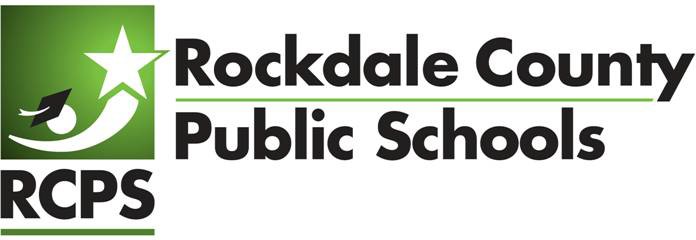 Keith HullChief Financial OfficerFY20 Approved BudgetRockdale County Public SchoolsMission StatementThe mission of Rockdale County Public Schools is to ensure student success for all through a world-class education with advanced opportunities and personalized support.Dr. Terry O. Oatts, Superintendent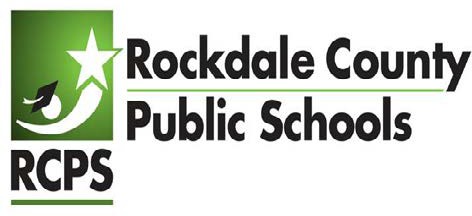 2020 Board MembersKatrina Young, Chair Mandy North, Vice ChairWales Barksdale Pamela J. Brown Tony Dowdy Heather Duncan Sandra Jackson-Lett~~~~Rockdale County Public Schools954 N. Main Street ~ Conyers, Georgia 30012 www.rockdaleschools.orgFY20 Standards for Quality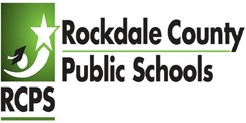 World Class PeopleWorld Class Teaching and LearningWorld Class Operational ResourcesWorld Class Culture and ClimateWorld Class Community Support and EngagementFY20 Budget Priority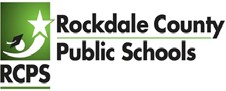 RCPS Strategic Compensation ModelPay Increase for ALL Employees$3,000 Increase to the State Salary ScaleSalary Step Increase for all employeesMaintain a Market Competitive Incentive Model to Support Recruitment, Retention & Recognition of QUALITY Personnel$1,000.00 signing supplement for “hard to fill” positions (Special Education, Secondary Math, Science, Foreign Language, ROTC)Provide $1,000.00 “Quality” bonus for all District Teachers of the Year, STAR Teachers or Certified Master TeacherProvide $500 “Quality” bonus to all school selected Teachers of the Year or RCPS Honors Teachers$250.00 bi-annual perfect attendance bonus 	FY2020 Revenues	State funds assist in implementing the Quality Basic Education (QBE) regulations established by the state legislature. The projected revenue from the state of Georgia for 2019-20 represents the amounts on our revenue allotment sheet received from the State Department of Education. We are anticipating a 5.83% increase in this revenue source. State funds comprise 65.57% of our overall general fund budget.Local funds consist of monies received from several local sources such as tax collections for property and intangible taxes as well as rentals, tuition, and sale of equipment. RCPS coordinates with the Rockdale County Tax Commissioner on establishing a millage rate for our Maintenance and Operations (M&O) budget as well as our debt service. We are anticipating a 6.06% increase in this revenue source. Local funds comprise 34.31% of our overall general fund budget.FY 20 Revenue Breakdowns0.12%34.31%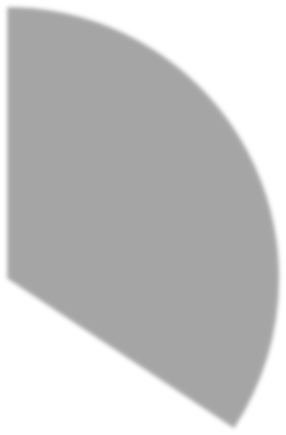 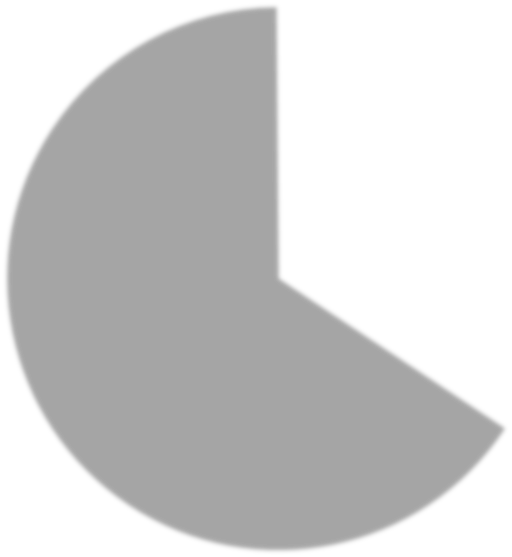 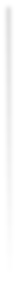 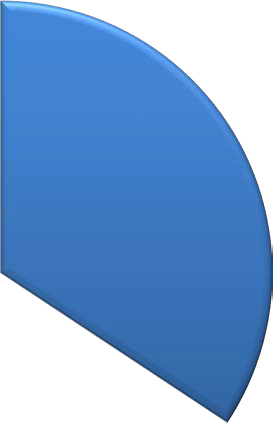 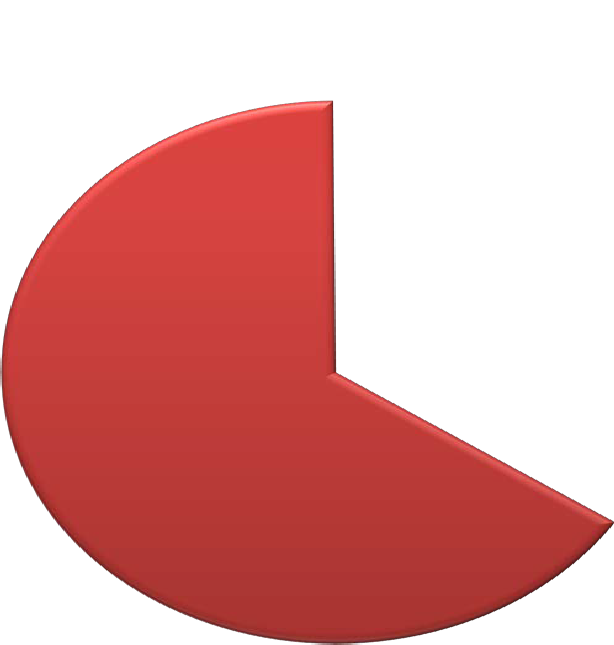 Local State Federal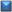 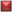 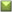 65.57%SourceExpenditures by FunctionThe expenditure breakdown by function is defined as being the activity for which the funds are expended. The function definitions are provided to us by the state.In reviewing the summary of proposed expenditures by function, Instruction, Improvement of Instruction, and Educational Media Services comprise a large portion of our overall expenditures of $173,443,486.00 These expenditures, which directly impact the classroom environment, total $123,900,569 or 71.40%.Maintenance and Operations accounts for $12,235,948 in expenditures or 7.1% of the budget. Included within this function are utility bills, building maintenance, school safety, and other miscellaneous items.Expenditures by FunctionFY 20 Total Expenditures by FunctionBusiness ServicesCentral Support ServicesEducational Media ServicesGeneral AdministrationMaintenance & Operations 7%Improvement of Instructional ServicesInstructionMaintenance & Operations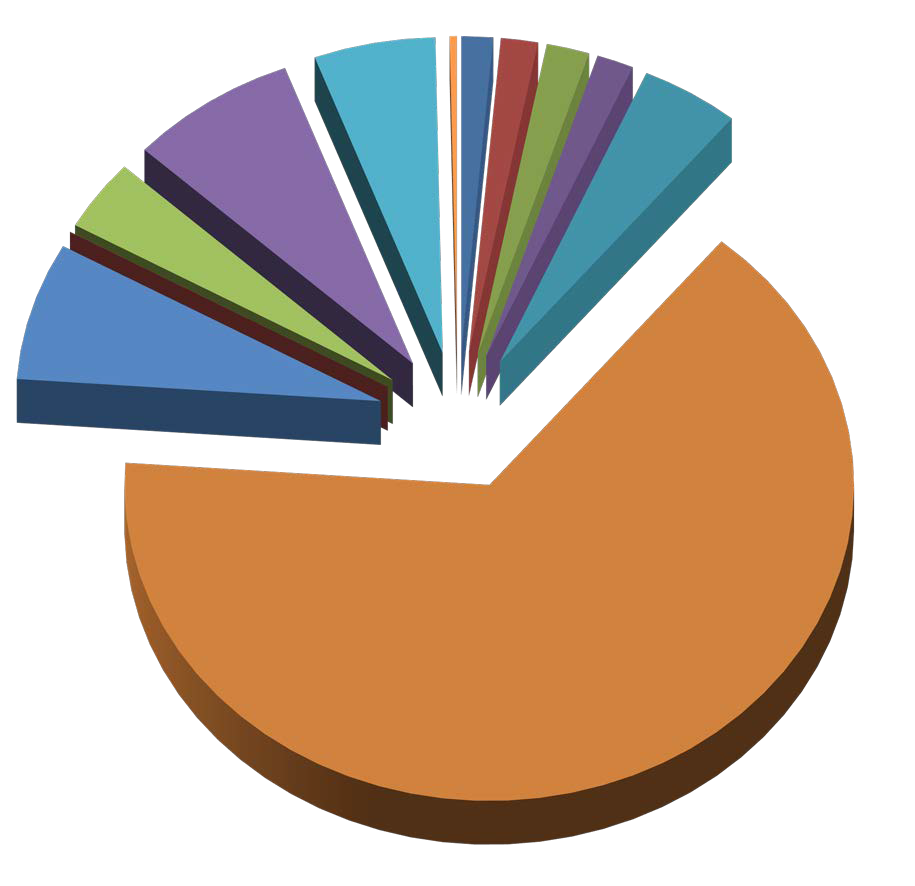 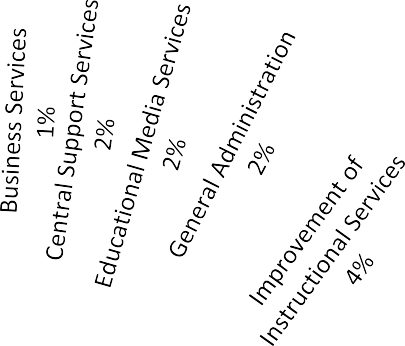 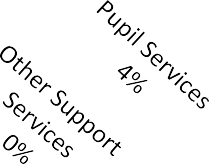 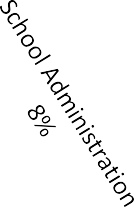 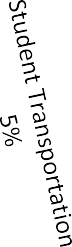 Other Support ServicesPupil ServicesSchool AdministrationStudent TransportationTransfersInstruction 65%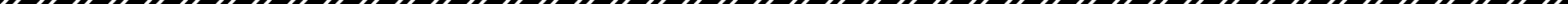 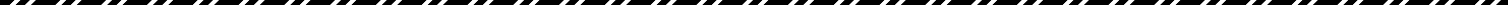 4/11/2018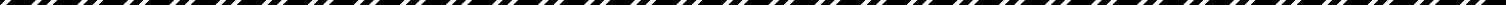 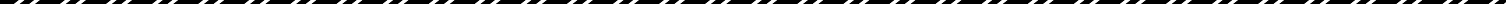 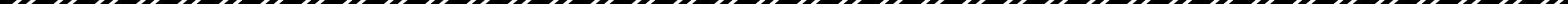 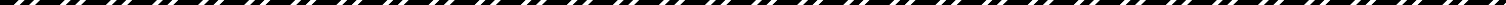 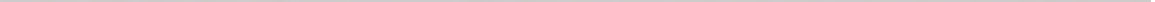 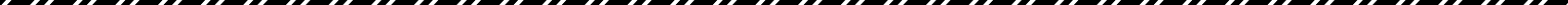 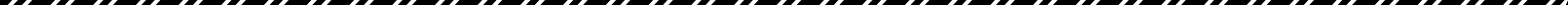 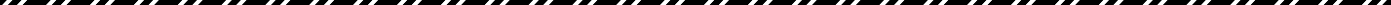 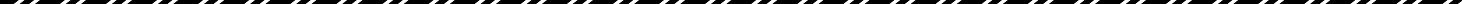 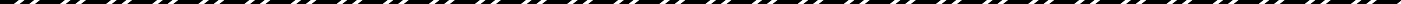 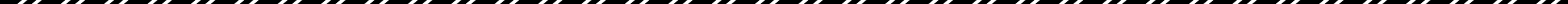 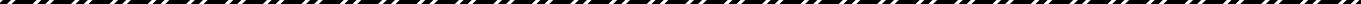 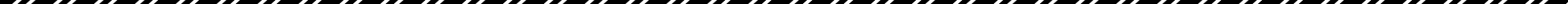 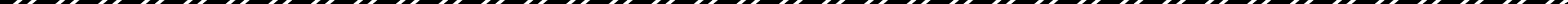 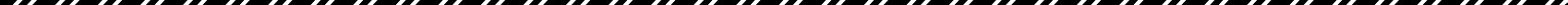 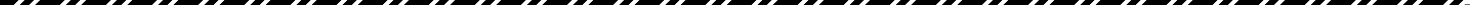 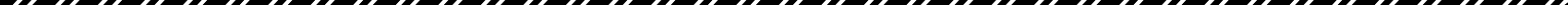 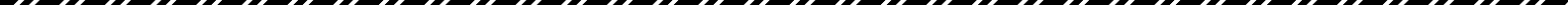 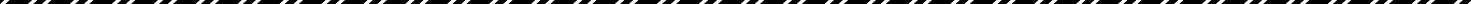 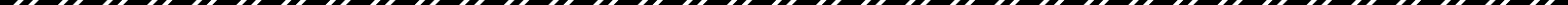 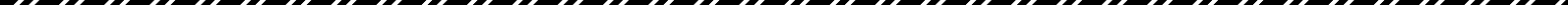 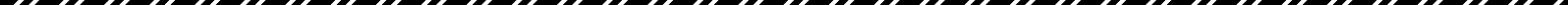 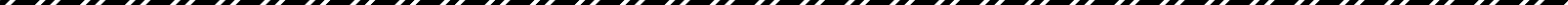 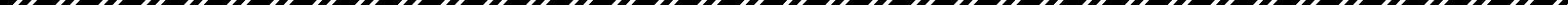 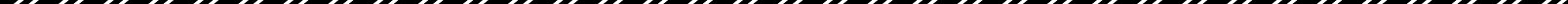 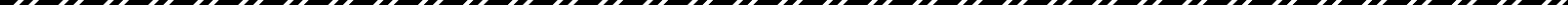 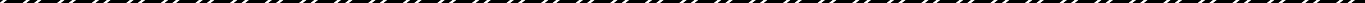 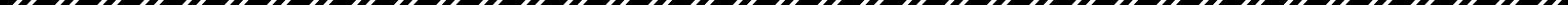 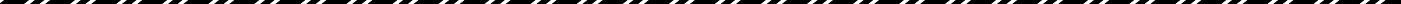 FY20 Approved Budget	Barksdale Elementary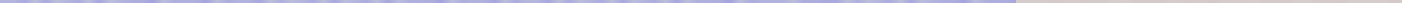  Expenditures by School	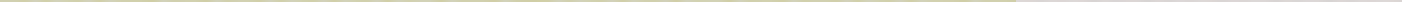 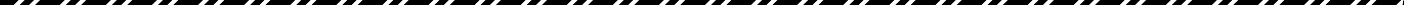 FY20 Approved Budget	Flat Shoals Elementary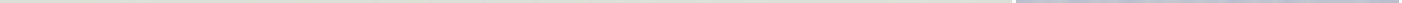  Expenditures by School	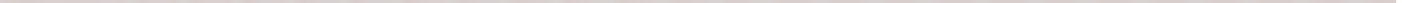 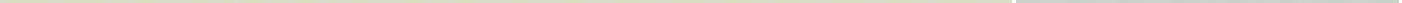 FY20 Approved Budget	Hightower Trail Elementary Expenditures by School	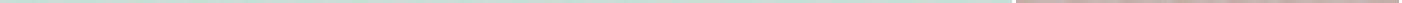 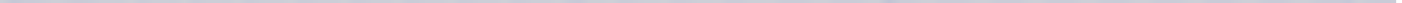 FY20 Approved Budget	J. H. House Elementary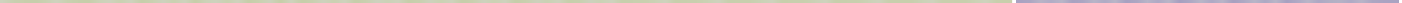  Expenditures by School	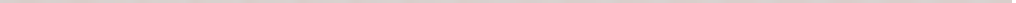 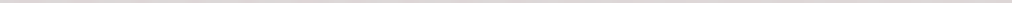 FY20 Approved Budget	Pine Street Elementary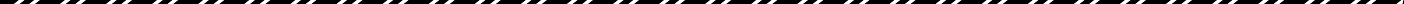 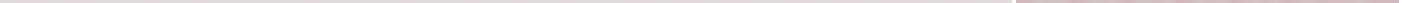  Expenditures by School	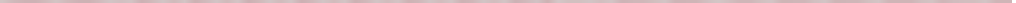 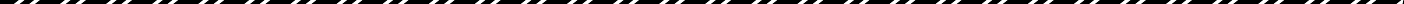 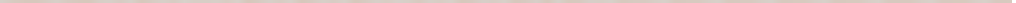 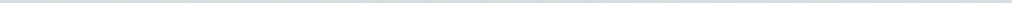 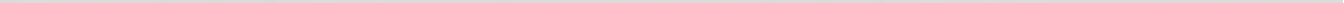 FY20 Approved Budget	Edwards Middle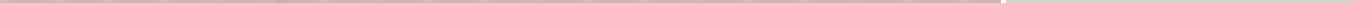 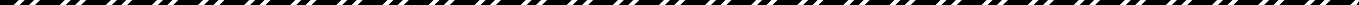  Expenditures by School	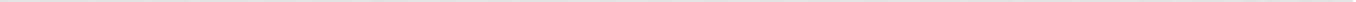 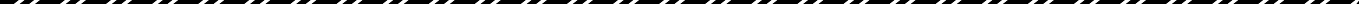 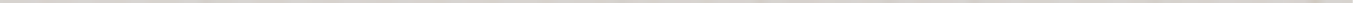 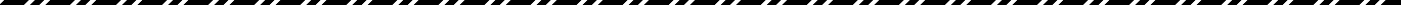 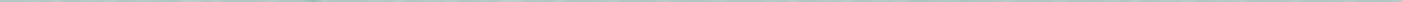 FY20 Approved Budget	Rockdale County High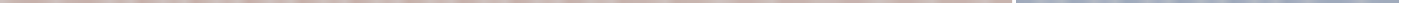  Expenditures by School	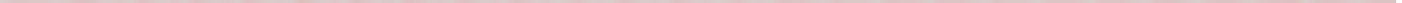 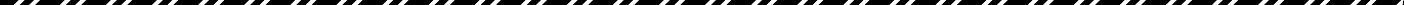 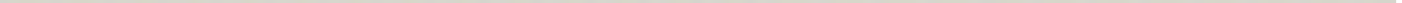 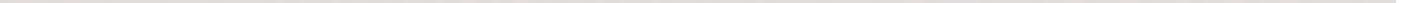 Rockdale County Public SchoolsSalary Schedules 2019 – 2020Dr. Terry O. Oatts SuperintendentRockdale CountySupplement Schedule for Certified Administrative Positions 2019-2020Salaries for certified administrative staff will be computed as follows:State + Local x	Number of Days Worked + (Administrative Supplement) 190230 days = All Principals, High School Assistant Principals, Executive Director, Directors, Coordinators;210 days = Middle School Assistant Principals;200 days = Elementary School Assistant Principals;Administrative supplements are added as follows for responsibility and leadership:Executive Director	$  8,000Director	$  4,800Magnet School Director	$  5,000Coordinator	$  3,600Elementary School Principals	$  6,000Middle School Principals (Open & Alpha)	$  8,000High School Principals	$11,000Alpha School Principal	$  8,000Middle / High Assistant Principals	$  3,600Elementary Assistant Principals	$  1,800Actual placement will be based on experience level and highest degree.Rockdale County Public SchoolsActivity Supplement ScheduleSchool Year 2019-2020	Activity Supplement ScheduleExtracurricular Supplement Schedule - 2019-2020 High School AthleticsAlpha School - Non-AthleticSST Coordinator	1	3%Extracurricular Supplement Schedule - 2019-2020sOT/PT SALARY SCHEDULE 2019 - 2020 (FY 2020)**District Lead Nurse and Special Education Nurse will be paid on the COTA/PTA scale unless a higher degree has been completed.**190 Day EmployeeINTERPRETER SALARY SCHEDULE 2019-2020190 Day EmployeeClassified Supervisor Salary Schedule 2019-2020230 Day EmployeeSchedule ASchedule BSchedule CNo Longer UsedNo Longer UsedPrint OperatorMiddle School Secretary/BookkeeperMagnet Admission SecretaryRockdale County Public Schools CLASSIFIED Salary Schedule 2019-2020SFS AssistantsVehicle Mechanic IGeneral Maintenance Worker IISCHOOL NUTRITION FOOD ASSISTANT’S SALARY AND SUPPLEMENT SCHEDULE 2019-2020TID COURSE SUPPLEMENTSSL I	.10 PER HOURSL II	.10 PER HOURSL IV	.10 PER HOURSL V	.10 PER HOURSL V1	.10 PER HOURSL VII	.10 PER HOURSL VIII	.10 PER HOURSL IX	.10 PER HOURSL X	.10 PER HOURSL X1	.10 PER HOURServSafe	.25 PER HOURSNA CERTIFICATION	.15 PER HOURPARTICIPATION (SY 2018 compared to SY 2019)Lunch.07 per hour	If participation of students isincreased 3% at the 89% level or below, OR if participation is maintained at 90% or above, without a decrease in participation over the prior year.Breakfast.05 per hour	If participation of students isincreased 3% at the 49% level or below, OR if participation is maintained at 50% or above, without a decrease in participation over the prior year.Note:	Above supplements are added to base rate for a SFS worker.SICK LEAVEHOUR EMPLOYEES	5 HOURS EARNED PER MONTHHOUR EMPLOYEES	-- 6.25 HOURS EARNED PER MONTHHOUR EMPLOYEES	-- 7.5 HOURS EARNED PER MONTHHOUR EMPLOYEES	-- 8.75 HOURS EARNED PER MONTHHOUR EMPLOYEES	10 HOURS EARNED PER MONTHBus Driver Salary Schedule	122019-2020School Food Services Management Salary and -Supplement for 2019-2020MANAGERS(198 days)Elementary$29,562*Middle$31,827*High$34,093**Certification and ServSafe Supplement included in base salaryParticipation (effective with participation increases for SY08)LunchTID Course Supplements Course	SupplementSupplementsAssociate Degree: Add $1,500 per year Bachelor’s Degree: Add $3,000 per year Master’s Degree: Add $1,500 per year Registered Dietitian: Add $1,500 per year$300.00 per year if participation of students is increased 3% at 89% or below OR if participation is maintained at 90% or above over previous year.Breakfast$300.00 per year if participation of students increased 3% OR if participation is maintained at 50% or higher over previous yearStipends for MCJROTC Personnel 2019-2020Senior Military Instructor	$ 5,160 per yearMilitary Instructor	$ 4,300 per yearMCJROTC Salary GuidelinesMCJROTC persons are paid equal to their active duty pay.Instructors receive the appropriate stipend to compensate for the loss of tax-free status. The Marine Corps is contacted to inform the school system of the individual’s active duty salary. The school system pays the employees for 230 work days.Substitute Pay Rates2019 – 2020Substitute Teachers’ Daily RatesSubstitute teachers who hold a current teaching certificate issued by any U.S. state	- $ 95 Substitute teachers who hold at least a bachelor’s degree from an accredited college     - $  85 All other substitute teachers	- $ 75Long Term Substitute Teacher Daily RateSubstitute teachers who hold a current teaching certificate issued by any U.S. state	- $120 and work 20 plus days in the same certified position are eligible for the long termrate of pay.Substitute DriversSubstitute drivers will be paid at the rate of $40 per day. This is for both the “morning run” and the “afternoon run.” One-half this amount will be paid for either the morning or afternoon run.“Shuttle drivers” who drive between schools will be paid the rate of $8.50 per hour.Substitutes for Other Categories of Classified EmployeesSubstitutes for other categories of classified employees will be paid on Step A of the job grade of the person for whom they substitute, regardless of length of substitute service. The superintendent or designee should approve substitutes for other categories.FY 20 Preliminary Projected Student Enrollment - No Choice Specialty Adjustments CalculatedFY 20 Preliminary Projected Student Enrollment - No Choice Specialty Adjustments Calculated2019 - 2020 Final Teacher AllotmentsNote - Schools will have the opportunity to lower class size even further with additional teachers funded by Title 1Total students do not include Special Ed Pre-K Students2019 - 2020 Projected Teacher Allotments FY2020 Per Pupil Allotment	95%	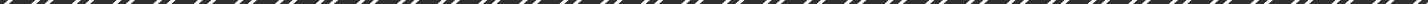 * 95% Given at start-up is based on projected enrollment numbers January 2019FY 2020 PROJECTED GRANT LISTINGTotals	651,717.00	2,000.00ProjectedROCKDALE COUNTY BOARD OF EDUCATIONGENERAL FUNDFY2020 APPROVED BUDGET SUMMARYESTIMATED REVENUESLocal Revenue$	59,502,000.00State Revenue$	113,726,486.00Federal Revenue$	215,000.00TOTAL REVENUES$	173,443,486.00TOTAL AVAILABLE FUNDS$	173,443,486.00ESTIMATED EXPENDITURESInstruction$	112,984,499.00Pupil Services$	6,350,299.00Improvement of Instructional Services$	7,616,653.00Educational Media Services$	3,299,417.00General Administration$	2,846,742.00School Administration$	12,932,778.00Business Services$	2,425,222.00Maintenance and Operations$	12,235,948.00Student Transportation$	9,342,906.00Central Support Services$	2,847,022.00Other Support Services$	12,000.00Transfers$	550,000.00TOTAL EXPENDITURES$	173,443,486.00The following section illustrates specific projected revenue line items within each of the three sources.Grant and Federal funds are one type. These monies are designated for specific programs and must be expended accordingly. This is a very small portion of our overall general fund budget which is equal to 0.12%.Revenue Source2018-19 Budget2019-20 BudgetIncrease or Decrease from Previous FY AmountIncrease or Decrease from Previous FY PercentGeneral Fund Grant /Federal Revenue-0.00%ROTC215,000215,000-0.00%TOTAL General Fund Grant/Federal Revenue215,000215,000-0.00%-State RevenueTotal QBE EarningsLocal Fair ShareKindergarden Program4,819,9345,050,674230,7404.79%Kindergarden Early Intrv Program925,7081,046,981121,27313.10%Primary Grade 1-3 Program13,332,42613,418,15985,7330.64%Primary Grade Early Intrv (1-3) Program2,101,6092,158,26956,6602.70%Upper Elementary Grade (4-5) Program6,535,2276,915,959380,7325.83%Upper Elementary Grade Early Intrv (4-5) Program1,562,9541,513,968(48,986)-3.13%Middle School (6-8) Program12,184,67612,759,969575,2934.72%High School Gen Educ (9-12) Program12,418,48012,662,175243,6951.96%Vocational Laboratory2,797,0543,198,888401,83414.37%Special Education Category I1,260,6721,307,37246,7003.70%Special Education Category II1,367,1341,573,546206,41215.10%Special Education Category III7,156,4777,615,886459,4096.42%Special Education Category IV3,061,3073,033,997(27,310)-0.89%Special Education Category V636,855904,848267,99342.08%Gifted Student Category VI5,513,0855,378,362(134,723)-2.44%Remedial Education Program558,537684,579126,04222.57%Alternative Education Program917,033969,58952,5565.73%English Speakers Of Other Languages (ESOL)1,422,2931,506,84484,5515.94%Special Education Itinerant59,43838,214(21,224)-35.71%Special Education Supplemental Speech106,95082,273(24,677)-23.07%Indirect Cost10,551,54011,333,399781,8597.41%Media Center Programs2,088,7012,159,91471,2133.41%20 Days Additional Instruction648,218673,03024,8123.83%Staff Development Programs325,344352,80627,4628.44%Principal's Staff & Professional Development5,4475,269(178)-3.27%Pupil Transportation Program1,165,6381,202,38536,7473.15%School Nurses339,000348,0489,0482.67%Revenue Source2018-19 Budget2019-20 BudgetIncrease or Decrease from Previous FY AmountIncrease or Decrease from Previous FY PercentEducational Equalization Funding Grant12,768,33114,990,3662,222,03517.40%On Behalf Payments404,000404,000-0.00%Categorical Grants425,000436,71711,7172.76%TOTAL State Revenue107,459,068113,726,4866,267,4185.83%General Fund Grants/Federal275,000275,000215,000215,000215,000State87,953,07093,898,451101,126,583107,459,068113,726,486Local51,155,30552,734,20054,024,42256,102,00059,502,000Total Revenue139,383,375146,907,651155,366,005163,776,068173,443,486Beginning Balance5,238,0002,121,866706,6881,863,286Revenue Source2018-19 Budget2019-20 BudgetIncrease or Decrease from Previous FY AmountIncrease or Decrease from Previous FY PercentLocal RevenueAd Valorem Taxes54,800,00058,200,0003,400,0006.20%Other Taxes (Intangible, Transfer)700,000700,000-0.00%Rental of Facilities6,0006,000-0.00%Sale of Surplus Equipment5,0005,000-0.00%Other Funds (Parking, Lost Books, Out of Cty Tuition)181,000181,000-0.00%Interest Earned10,00010,000-0.00%Indirect Costs of Grants400,000400,000-0.00%TOTAL Local Revenue56,102,00059,502,0003,400,0006.06%-GRAND TOTAL163,776,068173,443,4869,667,4185.90%Expenditure Source2019-20Business Services2,425,222Central Support Services2,847,022Educational Media Services3,299,417General Administration2,846,742Improvement of Instructional Services7,616,653Instruction112,984,499Maintenance and Operations12,235,948Other Support Services12,000Pupil Services6,350,299School Administration12,932,778Student Transportation9,342,906Transfers550,000TOTAL$173,443,4865 - Year Expenditure History5 - Year Expenditure History5 - Year Expenditure History5 - Year Expenditure History5 - Year Expenditure History5 - Year Expenditure History5 - Year Expenditure History5 - Year Expenditure History5 - Year Expenditure History5 - Year Expenditure History5 - Year Expenditure History5 - Year Expenditure HistoryFunction CodeFunction DefinitionFY16 Actual65.1%FY17 Actual65.4%FY18 ActualFY18 ActualFY19 BudgetedFY19 BudgetedFY20 ProposedFY20 Proposed1000Instruction90,726,53665.1%96,068,03865.4%101,855,12065.6%107,654,85365.7%112,984,49965.1%2100Pupil services4,539,4583.3%5,193,6143.5%5,745,7583.7%5,846,6033.6%6,350,2993.7%2210Improvement of Instructional Services4,360,8763.1%5,362,7543.7%6,568,7114.2%7,301,0004.5%7,616,6534.4%2220Educational Media Services2,152,8491.6%2,342,0931.6%2,163,0391.4%3,111,0001.9%3,299,4171.9%2300General Administration1,999,0271.4%2,209,9121.5%2,197,1831.4%2,197,1831.3%2,846,7421.6%2400School Administration10,172,7817.3%11,083,0257.5%11,543,6737.4%11,970,0007.3%12,932,7787.5%2500Business Services2,130,0841.5%2,208,9531.5%2,207,6991.4%2,307,1291.4%2,425,2221.4%2600Maintenance and Operations12,152,3988.7%11,267,4437.7%11,353,3317.3%11,635,1007.1%12,235,9487.1%2700Student Transportation7,729,5865.5%7,929,5865.4%7,858,6515.1%8,401,1005.1%9,342,9065.4%2800Central Support Services2,857,7802.1%2,680,2331.8%3,310,8402.1%2,790,1001.7%2,847,0221.6%2900Other Support Services12,0000.0%12,0000.0%12,0000.0%12,0000.0%12,0000.0%3100School Food Services00.0%00.00%00.00%00.00%00.00%4000Facilities/Acqu./Constr.00.0%00.00%00.00%00.00%00.00%5000Other Uses550,0000.4%550,0000.4%550,0000.4%550,0000.3%550,0000.3%Total Expenses$139,383,375$146,907,651$146,907,651$155,366,005$163,776,068$173,443,486Increase from prior year5.40%5.76%5.76%5.41%5.41%5.90%5.90%Site/DepartmentFY19 BudgetedAmountFY20 RequestedAmountSite/DepartmentFY19 BudgetedAmountFY20 RequestedAmountSalaries and Benefits (see Salary tab)143,630,218151,708,155Barksdale Elementary44,19745,795Superintendent's Office37,63037,630CJ Hicks Elementary90,27691,978Attorney50,56150,561Flat Shoals Elementary61,43961,247Accountability & School Performance22,10022,100Hightower Trail Elementary51,18550,930Board of Education18,19425,120Honey Creek Elementary49,15351,690Supt's Office - Contingency Funds51,94851,948JH House Elementary57,98054,819Office of Human Resources062,500Lorraine Elementary50,13348,086Human Resources80,183155,895Peek's Chapel Elementary56,53756,689Office of Strategy & Innovation17,00017,000Pine Street Elementary55,99958,028Community Relations109,500109,500Shoal Creek Elementary62,69564,035Strategic Planning4,0004,000Sims Elementary43,76646,702Office of Teaching & Learning18,00018,000Curriculum840,836805,184Conyers Middle75,14581,932Instruction - Textbooks962,5831,471,536Davis Middle89,69389,770Innovative Programs80,200115,400Edwards Middle77,86177,820Assessment & Accountability176,200176,200Memorial Middle66,76065,566Learning Support322,540626,540Student & Community Support Services389,499431,000Heritage High163,779171,362ESOL15,23513,985Rockdale County High138,487146,27950444,85044,850Salem High102,445114,084Career Technical (CTAE)169,125176,625RCA157,858160,472Early Learning11,35011,450Alpha School5,4815,481Advanced Education28,70023,550Magnet School75,87975,338Professional Learning274,169285,689Open Campus10,37610,376Virtual Campus51,77351,773Office of School Safety & Student Affairs15,95015,950``School Safety and Security106,000132,000Athletic Trainer140,000140,000Student Relations36,00039,000Office of Financial Services112,922125,836Business Services9,941,37210,057,222Grant Services4,5834,583Sub Total1,587,1241,628,479Purchasing/Warehouse344,321426,421System Memberships60,45060,450Office of Operational ServicesFacilities629,977709,025Transportation1,709,4151,737,571Office of Technology1,679,5611,868,758Grants (see Support Tab)2,0002,000Subtotal162,188,944171,815,007Schools1,587,1241,628,479Grand Total163,776,068173,443,486FY20 Approved BudgetSuperintendentExpenditures by DepartmentSuperintendent's OfficeSuperintendent's OfficeItem2018-20192019-2020ItemBudgetRequested AmountDues/Fees3,7363,736Other Expenditures: Business Expense Reimbursement3,5653,565Periodicals684684Professional Services: Consultants24,03524,035Supplies: Office1,6251,625Travel2,5652,565Expendable Equipment1,4201,420Total$37,630$37,630FY20 Approved BudgetSuperintendentExpenditures by DepartmentExpenditures by DepartmentAttorneyAttorneyItem2018-20192019-2020ItemBudgetRequested AmountDues/Fees6,4356,435Purchased Services: Attorney Fees40,77340,773Supplies: Office1,5531,553Travel1,8001,800Total$50,561$50,561FY20 Approved Budget	SuperintendentFY20 Approved Budget	SuperintendentFY20 Approved Budget	SuperintendentExpenditures by Department	Accountablity & School PerformanceExpenditures by Department	Accountablity & School PerformanceExpenditures by Department	Accountablity & School PerformanceItem2018-2019Budget2019-2020Requested AmountBooks250250Dues/Fees: Conferences2,0002,000Periodicals200200Printing: Data Reports All Grades300300Professional Services: Contract Services5,0005,000Supplies: Office2,0002,000Supplies: Printing | Diplomas7,3507,350Travel3,5003,500Expendable Equipment500500Expendable Computer Equipment1,0001,000Total$22,100$22,100FY20 Approved Budget	Superintendent Expenditures by Department		Board of EducationItem2018-20192019-2020ItemBudgetRequested AmountDues/Fees6,29410,220Advertising17565Supplies: Office1,7251,835Travel: School Board Members10,00013,000Total$18,194$25,120FY20 Approved BudgetSuperintendentExpenditures by DepartmentContingencyItem2018-20192019-2020ItemBudgetRequested AmountPurchased Services21,16821,168Repair and Maintenance: Emergency15,39015,390Supplies: Office Emergency15,39015,390Total$51,948$51,948FY20 Approved Budget	Office of Human ResourcesExpenditures by Department	Chief Human Resources OfficerItem2018-20192019-2020ItemBudgetRequested AmountPurchased Services : Software Integration030,000Purchased Services : Benefits/Salary Studies030,000Dues & Fees0500Supplies: Office01,000Travel01,000Total$0$62,500FY20 Approved Budget	Office of Human ResourcesExpenditures by Department	Human ResourcesItem2018-20192019-2020ItemBudgetRequested AmountBenefits Orientation DVD1,2501,250Communication: Advertisement Vacancies5001,000Drug and Alcohol Testing: Fingerprinting CurrentEmployees/Cert Renewal500500Dues/Fees35,50041,000Dues/Fees: Frontline Absence Management System35,50041,000Dues/Fees: Recruitment - Career Fair Registrations5,0005,000Dues/Fees: Conference, Publication Fees and Workshops5,500Dues/Fees: App Garden-New Sub Training Modules3,500Live Scan Fingerprinting Maintenance3,5003,500Purchased Services: ACA Reporting23,000Purchased Services: Employee Assistance Program3,3253,325Purchased Services: Copier Maintenance & Services500500Comm Web: Creative Cloud & Applitrack84025,840Books: Professional HR Laws200Supplies: Data Cards for Employee ID Cards380380Supplies: Recruitment5,00010,000Supplies: Office7,5887,600Supplies: Office (Supply Closet)6,7506,750Supplies:Substitute Training (SubManager & SubREady kits)0Travel4,5509,550Travel: Recruitment5,0007,500Total$80,183$155,895FY20 Approved BudgetOffice of Strategy & InnovationExpenditures by DepartmentChief of Strategy & InnovationItem2018-20192019-2020ItemBudgetRequested AmountSoftware: Choice Program Registration - AutomatedSystem5,0005,000Supplies: General Supplies5,0005,000Purchased Services: Additional Assistance Registration7,0007,000Total$17,000$17,000FY20 Approved BudgetOffice of Strategy & InnovationOffice of Strategy & InnovationExpenditures by DepartmentExpenditures by DepartmentCommunity RelationsCommunity RelationsItem2018-20192019-2020ItemBudgetRequested AmountCommunication: Other Advertisements5,5005,500Dues/Fees: Memberships6,0006,000Other: Printing30,00030,000Periodicals400400Professional Services15,00015,000Software: Rapid Communication System (websites)47,00047,000Supplies: Office2,6002,600Travel3,0003,000Total$109,500$109,500FY20 Approved BudgetOffice of Strategy & InnovationOffice of Strategy & InnovationExpenditures by DepartmentExpenditures by DepartmentStrategic PlanningStrategic PlanningItem2018-20192019-2020ItemBudgetRequested AmountOther: Facilitator1,0001,000Supplies: Office1,0001,000Travel1,0001,000Other Expenditures1,0001,000Total$4,000$4,000FY20 Approved BudgetOffice of Teaching and LearningOffice of Teaching and LearningExpenditures by DepartmentExpenditures by DepartmentChief Academic OfficerChief Academic OfficerItem2018-20192019-2020ItemBudgetRequested AmountDues/Fees1,5001,500Equipment: Science Labs (4 Elementary)Expendable Equipment400400Periodicals200200Purchased Services: Professional/Contract Services10,0007,400Supplies: Office5001,500Supplies: Printing4,2004,000Travel1,2003,000Total$18,000$18,000FY20 Approved BudgetOffice of Teaching & LearningOffice of Teaching & LearningExpenditures by DepartmentCurriculum2018-20192019-2020ItemGradesBudgetRequested AmountBooks: Language ArtsK0Books: Language Arts1-30Books: Language Arts4-50Books: Language Arts9-1201000Books: Language Arts6-80Books: Foreign Language9-121250Books: Fine Arts1-30Books: Fine Arts4-50Books: Fine Arts6-802500Books: Fine Arts9-1202500Books: MathematicsK0Books: Mathematics1-30Books: Mathematics4-50Books: Mathematics6-80Books: Mathematics9-120Books: Social Studies1-30Books: Social Studies4-50Books: Social StudiesK0Books: Social Studies6-80Books: Social Studies9-120Books: Science6-80500Books: Science9-12100100Books: Staff/Office5,0006,000Computer Software: Early Star Renewal / Universal Screener D&I K-12K-3513,984348,433Dues & Fees: Fine Arts1,2001,950Dues & Fees: Social Studies Content2,9004,400Dues & Fees: Math Content5,7006,200Dues & Fees: Science Content3,6003,600Dues & Fees: Chemventory9-122,505Dues & Fees: ELA Content3,6005,100Dues/Fees: Science - Online Renewal Twigg RCHS0Dues/Fees: SAT Prep - HS9-120Dues/Fees: Language Arts - ELA Schools online access1-31,150Comm Web: Language Arts - ELA Schools online access4-5700Dues/Fees: Math1-31,6001,600Comm Web: Languages9-122251,500Dues/Fees: Curriculum1,5004,200Dues/Fees: Health/PE1,500Expendable Equipment: Fine Arts4-50Expendable Equipment: Fine Arts6-8500500Expendable Equipment: Fine Arts9-121,0001,000Expendable Equipment: Math Manipulatives - Math 244-5500Expendable Equipment: Science6-8/9-121,8504,850Expendable Equipment: C & I Office1,0001,000Periodicals: Language Arts6-80Periodicals: Language Arts1-30Periodicals: Fine Arts4-50Periodicals: Social Studies1-30Purchased Services: ELA14,75016,200Purchased Services: Math11,90020,400Purchased Services: Science13,00030,000Purchased Services: Social Studies5,50010,500Purchased Services: Admin-Progress Testing & Saxon Handwriting4,00012,000Purchased Services: Chemical Waste Disposal (for science labs)10,00015,000Purchased Services: Fine Arts, Chorus, Honors Bands1,2003,550Repair and Maintenance: Science (equipment repair)9-123,5004,000Supplies: Fine Arts1-2-33,3503,400Supplies: Fine Arts6-82,6003,100Supplies: Fine Arts9-121,7001,900Supplies: Fine Arts Chorus, Elem Honors Materials4-52,5602,560Supplies: Fine Arts Upper Elementary4-52,5602,560Supplies: Language Arts - Handwriting Supplies & Reading/Math Mani6-80Supplies: Language Arts - Handwriting Supplies & Reading/Math Mani4-50Supplies: Language Arts - Handwriting Supplies & Reading/Math ManiK600Supplies: Language Arts - Foreign Language Materials9-120150Supplies: Language Instructional Materials1-30Supplies: Math Trainings02,000Supplies: K-5 Training/Curriculum02,000Supplies: Math Manipulatives MaterialsK0Supplies: Math Manipulatives Materials1-2-30Supplies: Math Manipulatives Materials9-120500Supplies: New Kindergarten and PreK MaterialsP-K3,0007,000Supplies: Office Supplies3,0003,000Supplies: Physical Education Materials - EXP EQ4-55,0505,050Supplies: Physical Education Materials - EXP EQ6-82,0002,000Supplies: Physical Education Materials - EXP EQ9-121,5001,500Supplies: Printing11,80011,000Supplies: Science Instructional Materials6-83,5003,500Supplies: Science Instructional Materials9-122,7002,700Supplies: Social Studies Instructional MaterialsK0Supplies: Social Studies Instructional Materials6-801,000Supplies: Social Studies Instructional Materials9-120Comm Web: Web Based Subscriptions - First in Math (Math24)/KeyboardingComm Web: Web Based Subscriptions - First in Math (Math24)/Keyboarding74,437Comm Web: Web Based Subscriptions - Keyboarding w/o Tears ELAClasslink & Pearson Realize74,236Travel: ELA4,0005,000Travel: Science3,7006,600Travel: Math6,7006,500Travel: Social Studies2,7004,250Travel: Fine Arts200Travel: Health/PE1,500Travel *1,5003,000Bus Drivers: Fine Arts/Bands, Science Fairs3,500Other Expenditures: Purchased Services for Health & PE4,000Purchased Services: Write Score0Purchased Services: Outside Training Facilitator - Health/PE,World Lang Ed, Reading Wonders, Fine Arts Training, Learners Advan., andDBQ Project13,90036,800Professional Development: Stipend Fine Arts4,6905,000Professional Development: Subs Fine Arts01,000Professional Development: Stipend Social Studies6,7006,500Professional Development: Subs Social Studies10,7206,500Professional Development: Stipend ELA4,0209,000Professional Development: Subs ELA6,0309,500Professional Development: Stipend Science9,38010,000Professional Development: Stipend Science - Burton8,0408,040Professional Development: Subs Science6,70022,000Professional Development: Stipend Math6,7006,700Professional Development: Subs Math5,3605,360Professional Develpment: Stipend Admin6,7006,700Professional Development: Subs Admin1,3401,300Total$840,836$805,184FY20 Approved BudgetOffice of Teaching and LearningOffice of Teaching and LearningExpenditures by DepartmentTextbooks2018-20192019-2020ItemGradeBudgetRequested AmountKindergarten - Growth and ReplacementK27,99727,997Kindergarten Supplies1,080Primary - Growth and Replacement1-369,51668,857Periodicals - USA Studies Weekly all RCPS grade 3 students1-39,56326,584Primary Supplies1-33,7003,700Comm Web - USA Test Prep1-34,4008,800Upper Elementary - Growth and Replacement4-55,0005,000Dues & Fees: Math 4-5 GSE Mathematics4-512,75017,710Periodicals - USA Studies Weekly all RCPS students grade 4 & 54-519,12520,448Upper Elementary Supplies4-51,9001,500Middle - Growth and Replacement6-833,26433,291Comm Web: Braining Camp, USA Test Prep, Learn Smart6-816,98617,708High School - Growth and Replacement/RVC G & R9-1225,00012,500Comm Web : HS USA Test Prep, Learn Smart, Science, SS, Spanish9-1212,0008,850Dues & Fees: Coord Algebra9-120High School Vocational Labs: Career, Technical/Agricultural9-1227,41127,411Special Ed Group I8,3761,000Special Ed Group II3,9690Special Ed Group III26,24024,040Dues & Fees: Special Ed Math Redbird K-818,00010,000Comm Web K-5 Web Based SubscriptionsK-54,6374,637FY20 Approved BudgetOffice of Teaching and LearningOffice of Teaching and LearningExpenditures by DepartmentTextbooks2018-20192019-2020ItemGradeBudgetRequested Amount6-12 Web Based Subscriptions6-1245,55752,242Dues & Fees: District K-12 Web Based SubscriptionsK-1235,00026,686Periodicals: Social Studies Weekly18,415(New) Other Expenditures:Textbooks: First in Math (Moving from Admin to Textbook)31,815Periodicals: Social Studies Weekly28,415Textbooks: Reading Wonders K Literature SeriesK142,552Textbooks: Science Instructional Resources3-5188,434Dues & Fees: Achieve 3000 (Moving from Admin to D&F)3-5114,760Rosetta Stone -- World Languages K-5 Pilot SchoolsK-554,069Dues & Fees: DBQ Online Access, Language6-81,500Science Instructional Resources, 6 yr Digital Subscription6-7127,733Achieve 3000 Gr 9 (Move from Admin to Dues & Fees)959,836Supplies: HS Foreign Language Head Phones9-123,000Textbooks: American Popular Music9-123,061Textbooks: Chemistry9-120Textbooks: AP Environmental; The Science Behind the Stories9-120Textbooks: AP Physics 1 & AP Physics 2; A Strategic Approach9-120Textbooks: AP Physics C - Physics for Scientists and Engineers9-127,929Textbooks: Earth System9-124,165Conceptiual Physics Workbook9-1210,547FY20 Approved BudgetOffice of Teaching and LearningOffice of Teaching and LearningExpenditures by DepartmentTextbooks2018-20192019-2020ItemGradeBudgetRequested AmountTextbooks: American Government; My Democracy9-1236,442Textbooks: World History Survey9-120Textbooks: AP World Civilizations; The Global Experience9-1237,222Textbooks: Us History Survey9-1288,225Textbooks: Economics9-1282,846Textbooks: Psychology9-120Textbooks: Sociology; A Down-to-Earth Approach9-120Textbooks: The Practice of Statistics; AP Statistics Resources9-1215,360Textbooks: AP Government in America; People, Politics & Policy9-1243,749Textbooks: AP Computer Science Java (RMSST)9-122,500Other Expenditures:Digital Subscription with Learn Smart - Science536,975Conceptual Physics - Conceptual Physics 12th Edition9-1276,902AP Biology - Instructional Resources with Mastering Biology + eText9-1221,568AP Chemistry - AP Student Edition with Mastering Chemistry + eText9-1214,173Environmental Science - Student Edition + Digital Courseware Student License9-12113,840American Gov't: Democracy in Action - renewal of online student subscriptions9-12122,708AP World History - Textbooks9-1242,454AP Us History - Textbooks9-1245,150FY20 Approved BudgetOffice of Teaching and LearningOffice of Teaching and LearningExpenditures by DepartmentTextbooks2018-20192019-2020ItemGradeBudgetRequested AmountAP Economics - Textbooks9-1226,713AP Psychology - Textbooks9-1238,000AP Art History - Textbooks9-128,025AP Human Geography - Textbooks9-124,604Total$962,583$1,471,536FY20 Approved BudgetOffice of Teaching & LearningExpenditures by DepartmentExpenditures by DepartmentInnovative ProgramsInnovative ProgramsItem2018-20192019-2020ItemBudgetRequested AmountSupplies - High School Honors Curriculum400400Supplies - PC Center5,0005,000Dues/Fees - Competitions and Teacher Registration (K-12)2,5002,500Instructional Materials Gifted (Grades 6-12)4,0004,000Testing Supplies - Gifted8,0008,000Middle School Honors Supplies - Used to Create Curriculum ($400)400400Middle School Honors Supplies - Supplies, Novels, Informational Text400400Purchased Services: Contracted Services (GHP Interviews)500700Travel: Gifted Teachers5,0005,000Supplies - Enrichment Camp3,0003,000Printing - Enrichment Camp200200Dues/Fees - Academic Team Fees1,5001,500Travel: Academic Rigor2,0002,000Dues/Fees - Training for Teachers at Avid Sites21,00036,000Travel: AVID Summer Institute20,000Travel: AP Teachers5,0005,000Dues/Fees - AP Capstone Teachers/Academic Rigor Coordinator (AP CourseRegistration)8,0008,000Supplies for AVID AP Students11,20011,200Other: Teacher stipends for advanced programs @ secondary level2,5002,500Total$80,200$115,400FY20 Approved BudgetOffice of Teaching & LearningOffice of Teaching & LearningExpenditures by DepartmentAssessment & AccountabilityAssessment & AccountabilityItem2018-20192019-2020ItemBudgetRequested BudgetSupplies: Testing: K-8169,000155,400Supplies: Testing: Aptitude (SAT/ACT, etc)169,000155,400Purchased Services - Content Experts for CFA's10,000Purchased Services - Shredding1,000-Books: PLC Study700Postage100100Travel5,0008,000Supplies - General700-Printing - Pupil Services100-Dues & Fees3002,000Total$176,200$176,200FY20 Approved BudgetOffice of Teaching and LearningOffice of Teaching and LearningExpenditures by DepartmentExpenditures by DepartmentLearning SupportLearning SupportItem2018-20192019-2020ItemBudgetRequested AmountBooks265265Computers2,5002,500Dues/Fees8,0008,000Equipment Rental: Hospital/Homebound475475Expendable Equipment: Hospital/Homebound2,5002,500Other: Work Based Learning6,7006,700Periodicals1,0001,000Purchased Services: Contracted Services (Non-Employees)Speech & OT/PT250,000550,000Repair and Maintenance: ADA Compliance1,4501,450Supplies: H/H, LS Dept office, GAA Prep, READY Program12,00012,000Supplies: Printing650650Travel34,00038,000Travel: Reimbursement for Contracted Services1,0001,000Bus Driver Salaries - $2,0002,0002,000Total$322,540$626,540FY20 Approved BudgetOffice of Teaching & LearningOffice of Teaching & LearningExpenditures by DepartmentStudent & Community Support ServicesStudent & Community Support ServicesItem2018-20192019-2020ItemBudgetRequested AmountDues/Fees - Conferences10,00010,000Expendable Equipment1,00010,500Postage300300Printing750750Repair and Maintenance: Calibrating of Audiometers1,0001,000Supplies: Test, Career Center, Training, Office (Increase for STARS)30,65035,650Travel10,00010,000STARS: Mental Health Services - $300,000 Includes Contract Psych Svc335,799362,800Total$389,499$431,000FY20 Approved BudgetOffice of Teaching and LearningExpenditures by DepartmentESOLItem2018-20192019-2020ItemBudgetRequested AmountBooks: Literature on Variety of Levels2,0002,000Dues/Fees: Registration500500Expendable Equipment: Headphones/Hand-held Mics for Rosetta Stone1,5002,000Purchased Services: Employees750750Purchased Services: Interpreters985Software: Content Areas and Second Language Acquisition500Supplies: Instructional3,5002,385Supplies: Printing500500Travel4,5004,500Comm Web: Lexia850Personnel:Substitutes500500Total$15,235$13,985FY20 Approved Budget	Office of Teaching & LearningExpenditures by Department	504Item2018-20192019-2020ItemBudgetRequested AmountExpendable Equipment2,8002,800Periodicals250250Purchased Services: Non-employee OT/PT38,85038,850Supplies2,9502,950Total$44,850$44,850FY20 Approved BudgetOffice of Teaching & LearningOffice of Teaching & LearningExpenditures by DepartmentCareer TechnicalItem2018-20192019-2020ItemBudgetRequested AmountComputer Software: Admin Software - Support HS & MS as Needed12,50012,500Dues/Fees750750Dues/Fees: ECP Consortium2,0002,000Expendable Equipment: Technology @ HHS2,5002,500Expendable Equipment: Technology @ RCA8,0009,500Expendable Equipment: Audio/Visual Lab @ SHS3,0003,000Expendable Equipment: Video Production @CMS1,5001,500Supplies: YAP/Internships & Workstudy at Four High Schools9,0009,000Postage: Youth Apprenticeships/Internships/Work-Study @ Four High School1,0001,000Purchased Services - SHS Live Streaming Fees5,0005,000Purchased Services -ECP End of Pathway Assessments12,50012,500Travel: ECP Consortium1,0001,000Expendable Equipment: ECP Consortium2,0002,000Supplies: ECP Consortium850850Repair and Maintenance: CTAE Labs @ all MS & HS8,0008,000Supplies: Office2,0252,025Supplies: Five Labs @ CMS4,2505,750Supplies: Three Labs @ DMS3,7505,250Supplies: Four Labs @ EMS5,2506,750Supplies: Two Labs @ MMS2,2502,250Supplies: Six Labs @ HHS5,0005,000Supplies: Six Labs @ RCHS5,7505,750FY20 Approved BudgetOffice of Teaching & LearningOffice of Teaching & LearningExpenditures by DepartmentCareer TechnicalItem2018-20192019-2020ItemBudgetRequested AmountSupplies: Seven Labs @ SHS3,0003,000Supplies: Two Labs @ OC650650Supplies: Twenty Four Labs @ RCA49,50051,000Travel - CTAE Administration1,5001,500Travel - CTAE Fuel for FFA & MCJROTC14,00014,000Travel - CTAE Driver for FFA & MCJROTC2,6002,600Total$169,125$176,625FY20 Approved Budget	Office of Teaching and LearningExpenditures by DepartmentEarly LearningItem2018-20192019-2020ItemBudgetRequested AmountDues/Fees - Registrations and Admissions for PK Field Trips1,800Dues/Fees - NAEYC Accreditation Fee1,450650Site License - WSO Assessments, Registration1,450600Supplies: Supplies for Kindergarten Roundup3,9503,300Supplies: ELC Classroom - Basic Supplies900Materials: Compliance for NAEYC2,5002,500Salaries: Bus Drivers for PK Field Trips (Moved From Curriculum)1,000700Gasoline: Field Trips for 12 PK Programs (Moved From Curriculum)1,0001,000Total$11,350$11,450FY20 Approved Budget	Office of Teaching and LearningExpenditures by DepartmentAdvanced EducationItem2018-20192019-2020ItemBudgetRequested AmountDues/Fees21,05022,550Travel1,0001,000Purchased Services: AdvanceED Engagement Review Team6500Other Expenditures: Engagement Review Team6,0000Total$28,700$23,550TotalFY20 Approved Budget	Office of Teaching & LearningExpenditures by DepartmentProfessional LearningItem2018-20192019-2020ItemBudgetRequested AmountBooks: Endorsements & E Libraries6,0008,000Dues Fees13,00013,000Expendable Computer Equipment: SWIVL0Purchased Services: Training Consultants88,98094,000Web Based License18,03418,034School Allocations: School Choice P/L118,500118,500Supplies10,85010,850Rental of Land or Building04,500Travel11,00011,000Employees to Teach Gifted AP, Mentoring Programs, and School Law, and Courses for PLUs0Professional Development Stipends6,5006,500Substitutes for Strategic Initiatives1,3051,305Total$274,169$285,689FY20 Approved Budget	Officeof Teaching & LearningExpenditures by DepartmentVirtual CampusItem2018-20192019-2020ItemBudgetRequested AmountComputer Equipment: Fees for Bandwith Server/Modem33,67333,673Software Licenses3,5003,500Postage6000Printing1,0001,000Dues & Fees - Professional Learning3,0003,000Supplies2,5002,500Travel2,5002,500Books0600Dues & Fees - SAT Prep Site License5,0005,000Total$51,773$51,773FY20 Approved BudgetOffice of School Safety & Student AffairsOffice of School Safety & Student AffairsExpenditures by DepartmentChief Officer of School Safety & Student AffairsChief Officer of School Safety & Student AffairsItem2018-20192019-2020ItemBudgetRequested AmountDues/Fees2,0002,000Expendable Equipment0Periodicals450450Printing500500Supplies: Support Services4,0004,000Travel3,0003,000Books - Supplemental Materials for Executive Director1,0001,000Purchased Services:5,0005,000Total$15,950$15,950TotalFY20 Approved BudgetOffice Of School Safety & Student AffairsOffice Of School Safety & Student AffairsExpenditures by DepartmentSchool Safety & SecuritySchool Safety & SecurityItem2018-20192019-2020ItemBudgetRequested AmountExpendable Equipment: Minor Inventory Purchases to Sustain CHOICES3,0003,000Website/Software License: C Cure Access Control3,000Books: Bullying Prevention (2 ES and 2 MS Locations)8,000Professional Services: CHAMPS Program Instructor10,0005,000Professional Services: GREAT Program Instructor18,0009,000Purchased Services: Court Reporting10,00010,000Supplies: CHOICES/Fresh Start/Connect4,0004,000Travel: Department12,00012,000STARS: Conferences for P&I Specialists5,0005,000Security - Rival Athletic Events44,00073,000Total$106,000$132,000TotalFY20 Approved Budget	Office of School Safety & Student AffairsFY20 Approved Budget	Office of School Safety & Student AffairsFY20 Approved Budget	Office of School Safety & Student AffairsExpenditures by Department	Athletic TrainerExpenditures by Department	Athletic TrainerExpenditures by Department	Athletic TrainerItem2018-2019Budget2019-2020Requested AmountBooks for Training Room3030Dues/Fees1,0001,000Purchased Services: Lay Coaches40,00040,000Purchased Services: Rehab/Equipment Maintenance44,97044,970Purchased Services: Equipment Calibration44,97044,970Supplies, First Aid: Athletic Training Room25,00025,000Supplies, First Aid: Middle and High Schools25,00025,000Supplies: Office25,00025,000Travel2,0002,000Expendable Equipment: Maintenance of AED & OE27,00027,000Total$140,000$140,000FY20 Approved Budget	Office of School Safety & Student AffairsFY20 Approved Budget	Office of School Safety & Student AffairsFY20 Approved Budget	Office of School Safety & Student AffairsExpenditures by Department	Student RelationsExpenditures by Department	Student RelationsExpenditures by Department	Student RelationsItem2018-2019Budget2019-2020Requested AmountSupplies - General Office5,0005,000Purchased Services - facility rental for PBIS training2,0002,000Travel - Mileage2,5002,500Travel - SR Director3,5003,500Travel - PBIS Leadership Forum for School Admin3,0003,000Expendable Equipment - Printers00Printing1,2001,200Books - Behavior Management1,5001,500Dues & Fees - Membership fees, conference fees3,0006,000Computer Software11,80011,800Other - Fingerprinting2,5002,500Total$36,000$39,000TotalFY20 Approved Budget	Office of Financial ServicesExpenditures by Department	Chief Finanical OfficerItem2018-20192019-2020ItemBudgetRequested AmountDues/Fees1,8255,000Meeting Expense Reimbursement2500Other Expenditures: PPA Allocation for Schools87,44786,836Periodicals00Supplies: Office500500Supplies: Printing2000Technology: Software Upgrades00Travel2,9004,000Purchased Services : VEBA Audit10,30020,000Travel: Principals4,7504,750Dues/Fees: Principals4,7504,750Total$112,922$125,836FY20 Approved Budget	Office of Financial ServicesExpenditures by Department	Business ServicesItem2018-20192019-2020ItemBudgetRequested AmountCommunication: Postage20,00020,000Communication: Telephone and Data700,000800,000Dues/Fees3,0002,500Energy: Electricity2,800,0002,800,000Energy: Natural Gas300,000250,000Expendable Equipment: Copier and Scanner750750Insurance650,000675,000Leases: West Avenue370,000370,000Operating Transfers to Other Funds: Workers Comp550,000550,000Periodicals5500Legal Services: TAN15,000Purchased Services: Annual Financial Audit & Actuarial Reports49,94549,945Purchased Services: EPES1,8003,200Purchased Services: School Resource Officers253,511253,511Custodial Services3,400,0003,400,000Supplies: Office9,3169,316Travel3,5004,000Travel - Itinerant Teachers4,0004,000Water and Sewer675,000700,000Other Exp - TAN Interest150,000150,000Total$9,941,372$10,057,222FY20 Approved BudgetOffice of Financial ServicesOffice of Financial ServicesExpenditures by DepartmentGrant ServicesItem2018-20192019-2020ItemBudgetRequested AmountDues/Fees1,2001,200Supplies: Office300300Travel2,3832,383Books700700Total$4,583$4,583TotalFY20 Approved Budget	Office of Financial ServicesExpenditures by Department	Purchasing/WarehouseItem2018-20192019-2020ItemBudgetRequested AmountDues/Fees750750Expendable Equipment: Furniture for Growth64,00055,171Expendable Equipment: K-12 Furniture64,00055,171Purchased Services: Courier Service41,30041,300Purchased Services: Fixed Assets Maintenance41,30041,300Rental: Portable Trailers5,0005,000Repair and Maintenance: Copiers75,00045,000Repair and Maintenance: General75,00045,000Repair and Maintenance: IKON Corporation75,00045,000Repair and Maintenance: Pest Control Services30,00030,000Repair and Maintenance: Waste/Recycle121,171242,100Supplies: Office5,1005,100Supplies: Uniforms200200Travel1,8001,800Total$344,321$426,421FY20 Approved Budget	Office of Financial ServicesExpenditures by Department	System MembershipsItem2018-20192019-2020ItemBudgetRequested AmountDues/Fees: GSBA eSolutions48,45048,450Dues/Fees: Georgia School Boards Association48,45048,450Dues/Fees: Georgia School Superintendents Association48,45048,450RESA Fees: Metro Regional Education Service Association12,00012,000Total$60,450$60,450FY20 Approved Budget	Office of Operational ServicesExpenditures by Department	FacilitiesItem2018-20192019-2020ItemBudgetRequested AmountComputer License: Schooldude Yearly Service Cost12,00014,000Dues/Fees3,0003,000Travel: Maintenance Department0Expendable Equipment: Facilites Repair Parts25,00025,000Expendable Equipment: Fire Extinguishers6,5006,500Expendable Equipment: Leaf Vacuum7,0006,000Expendable Equipment: Miscellaneous Tools for Shop7,0006,000Expendable Equipment: Weedeaters7,0006,000Expendable Equipment: Major Equipment and Parts35,00025,000Expendable Equipment: Replacement Parts for Security Systems10,00010,000Other: Uniform Rental Maintenance Department9,26012,000Professional Services: Asbestos Sampling10,62510,625Professional Services: Burglar Alarm Monitoring/Repair12,00012,000Rental of Equipment and Vehicles: Maintenance Department5,5006,000Repair and Maintenance: Building Maintenance40,00040,000Repair and Maintenance: Facilities Grounds5,0005,000Repair and Maintenance: Fire Alarm Repairs16,00016,000Repair and Maintenance: Heating/Air Filter Maintenance54,00055,700Repair and Maintenance: Inspection Boilers/Elevators7,5007,500Repair and Maintenance: Inspection Elementary Playground Equipment12,0005,000Repair and Maintenance: Inspection Fire Extinguishers (includes servicing)/FireSprinklers14,00014,000Repair and Maintenance: Inspection Kitchen Fire Hood Extinguisher System6,5006,500Repair and Maintenance: Maintaining System Power Generators10,00010,000Repair and Maintenance: Service Contract Energy Management (ALC)20,00020,000Repair and Maintenance: Water Meter Back Flow Testing6,0006,000Repair and Maintenance: Water Treatment All Schools25,00025,750Supplies: Building Maintenance for System114,142200,000Supplies: Grounds Maintenance, Wood Chips for Safe Fall Areas at Elementary23,00023,000Supplies: Maintenance Shop1,0001,000Supplies: Office1,0001,000Supplies: Paint for Parking Lot Striping of System Facilities1,5005,000Supplies: Printing500500Supplies: Admin200200Supplies: Repairs Grounds Equipment2,0002,000Supplies: System Facilities Grounds Maintenance750750FY20 Approved Budget	Office of Operational ServicesExpenditures by Department	FacilitiesItem2018-20192019-2020ItemBudgetRequested AmountExpendable Equipment: Stadiums Gas Blower for Cleaning Fields4,0004,000Expendable Equipment: Stadiums Push Lawn Mower4,0004,000Expendable Equipment: Stadiums Security Lights4,0004,000Expendable Equipment: Stadiums Stenciling4,0004,000Repair and Maintenance: Stadiums, Bleacher Maintenance (FY16 - $18,150)12,50012,500Supplies: Stadiums8,0008,000Supplies: Stadiums, Equipment Repairs and Maintenance8,0008,000Supplies: Stadiums, Field Line Paint8,0008,000Supplies: Stadiums, Field Maintenance8,0008,000Supplies: Stadiums, Field Roller and Aerator8,0008,000Supplies: Stadiums, Gravel Under Bleachers8,0008,000Repair and Maintenance: Septic Tank Pumping (LES, GRDMS)21,00021,000Repair and Maintenance: Septic Tank Pumping (PSE, JHH )30,00030,000Repair and Maintenance: PSE Elevator Maintenance3,000Repair and Maintenance: CMS Football Field Maintenance750750Repair and Maintenance: CMS Seasonal Ant Treatment550550Repair and Maintenance: CMS Refinishing Gymnasium Floor2,0002,000Repair and Maintenance: EMS Football Field Maintenance750750Repair and Maintenance: CMS Seasonal Ant Treatment550550Repair and Maintenance: EMS Refinishing Gymnasium Floor2,0002,000Repair and Maintenance: HHS Refinishing Gymnasium Floor2,5002,500Repair and Maintenance: RCA Elevator Maintenance4,0003,000Repair and Maintenance: RCHS Elevator Maintenance4,0003,000Repair and Maintenance: RCHS Refinishing Gymnasium Floor2,5002,500Repair and Maintenance: GRDM Football Field Maintenance750750Repair and Maintenance: CMS Seasonal Ant Treatment550550Repair and Maintenance: GRDM Drainage Field/Well Testing18,00018,000FY20 Approved Budget	Office of Operational ServicesExpenditures by Department	FacilitiesItem2018-20192019-2020ItemBudgetRequested AmountRepair and Maintenance: GRDM Refinishing Gymnasium Floor2,0002,000Repair and Maintenance: GRDM Treatment Plant Operations0Repair and Maintenance: SHS Elevator Maintenance4,0003,000Repair and Maintenance: SHS Refinishing Gymnasium Floor2,5002,500Repair and Maintenance: MMS Football Field Maintenance750750Repair and Maintenance: CMS Seasonal Ant Treatment550550Repair and Maintenance: MMS Refinishing Gymnasium Floor2,0002,000Repair and Maintenance: JHH Treatment Plant Chemicals and Supplies7,8007,800Repair and Maintenance: JHH Treatment Plant Operations0Total$629,977$709,025FY20 Approved Budget	Office of Operational ServicesExpenditures by Department	TransportationItem2018-20192019-2020ItemBudgetRequested AmountBus Drivers: Training | CPR/First Aid500500Bus Drivers: Training | New Drivers16,32016,320Dues/Fees3,4703,470Dues/Fees: Training Mechanic400400Energy: Fuel1,000,0001,000,000Expendable Equipment: Assistive Devices1,5001,500Expendable Equipment: Tools1,5001,500Expendable Equipment: Two-Way Radios3,2003,200Other Rentals: Uniforms5,4076,247Professional Services: Physical Exams10,60310,603Professional Services: Testing Drug/Alcohol9,0389,288Repair and Maintenance: Outside Services Performed on Buses/Support Vehicl82,00082,000Repair and Maintenance: Software Maintenance86,72993,725Repair and Maintenance: Video Cameras on Buses1,2501,250Supplies: Computer2,000Supplies: Fleet, Batteries5,1307,200Supplies: Fleet, Tires218,768218,768Supplies: Office2,0002,000Supplies: Repair Parts230,000250,000Supplies: Shop6,8206,820Supplies: Training0Training: Transportation Employees Safety Training22,78022,780Salaries: Other -0Salaries: Three-tier Route Overage0Total$1,709,415.00$1,737,571.00FY20 Approved BudgetOffice of TechnologyOffice of TechnologyExpenditures by DepartmentTechnology ServicesTechnology Services2018-20192019-2020ItemBudgetRequested AmountA-V Materials: Projector Bulbs for 21st Century Classrooms90,00090,000Computer Equipment: Servers to Run Network Applications25,00025,000Computers: New Desktops20,000150,000Dues /Fees: Computer Software - Adobe7,0007,000Dues /Fees: Computer Software - EKG Program for RCA0Dues/Fees: Conference10,00010,000Dues/Fees: Design Academy 2012 Support Fee0Comm Web: Destiny Support48,00048,000Comm Web: Edgenuity41,00041,000Comm Web: CPI Tool02,650Comm Web: SWARM - Social Worker Tool05,750Comm Web: Munis License Support Fee0Comm Web: Nettrekker26,0000Dues/Fees: Training | Technical17,00040,000Dues/Fees: Wireless Equipment Support Fees25,00025,000Comm Web: Curriculum Management License & Support Fee - School Net108,000108,000Comm Web: Data Warehouse License Support Fee40,00052,000Comm Web: Infinite Campus177,690191,000Comm Web: SafeMail Monitoring Program for Student Email7,5007,500Comm Web: Synchronization Program for Employee & Students Into Active Directory11,00011,000Comm Web: Plagiarism Program - Check Student Work for Plagiarism8,0008,000Comm Web: Learning Mgmt System for Learning Reimagined90,51090,510Expendable Equipment: FAX Replacement3,0003,000Expendable Computer Equipment: Parts for printers, computers, projectors55,00055,000Expendable Computer Equipment: Printers41,30041,300Professional Services: Consulting Services (Programming)20,00020,000Repair and Maintenance: Computer Network46,28346,283Repair and Maintenance: FAX Machines1,0001,000Dues/Fees: Mitel VOIP25,51329,500Dues/Fees: Translation OLR2,0005,500Dues/Fees: Infinite Campus Grade Passback15,00015,000Repair and Maintenance: Telephones58,10058,100Comm Web: Brainpop25,00025,000Comm Web: BrightBytes Survey37,00046,000Dues/Fees: Translation OLR for Active Cloud Presence and Disaster Recovery in Cloud012,000Dues/Fees: Firewall License Agreement20,00020,000Dues/Fees: Identification Card Software Program16,00016,000Comm Web: Internet Filter73,65873,658Comm Web: Microsoft School Agreement - 350,000 (E-Rate)350,000350,000Software: Server/San Warranty20,00020,000Software: Spam License Agreement18,90718,907Comm Web: Survey Monkey2,0002,000Software: Verisign Certificates - Web Certificates6,0006,000Software: Veritas Commvault Data Backup License Agreements24,60024,600Comm Web: Virus Protection Software15,00015,000Software: ZetaFAX Software1,5001,500Supplies41,00041,000Travel10,00010,000Total$1,679,561$1,868,758Item2018-2019Budget2019-2020Requested AmountLawn Care8,00011,000Per Pupil Allotment36,19734,795Total$44,197$45,795FY20 Approved Budget	C.J. Hicks Elementary Expenditures by School	Item2018-20192019-2020ItemBudetRequested AmountLawn Care11,10011,500Dual Language Immersion Supplies13,50013,500Per Pupil Allotment65,67666,978Total$90,276$91,978Item2018-2019Budget2019-2020Requested AmountLawn Care15,20015,200Per Pupil Allotment46,23946,047Total$61,439$61,247FY20 Approved Budget	Honey Creek Elementary Expenditures by School	Item2018-20192019-2020ItemBudgetRequested AmountLawn Care9,30013,300Per Pupil Allotment39,85338,390Total$49,153$51,690Item2018-2019Budget2019-2020Requested AmountLawn Care11,90011,900Per Pupil Allotment39,28539,030Total$51,185$50,930Item2018-2019Budget2019-2020Requested AmountLawn Care8,0009,500Per Pupil Allotment49,02045,319Total$57,020$54,819FY20 Approved Budget	Lorraine ElementaryFY20 Approved Budget	Lorraine ElementaryFY20 Approved Budget	Lorraine Elementary Expenditures by School	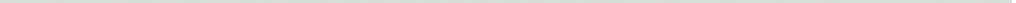  Expenditures by School	 Expenditures by School	Item2018-20192019-2020ItemBudgetRequested AmountLawn Care5,1006,100Per Pupil Allotment45,03341,986Total$50,133$48,086FY20 Approved Budget	Peek's Chapel Elementary Expenditures by School	Item2018-20192019-2020ItemBudgetRequested AmountLawn Care14,70016,000Per Pupil Allotment41,83740,689Total$56,537$56,689Item2018-2019Budget2019-2020Requested AmountLawn Care12,60013,600Per Pupil Allotment43,39944,428Total$55,999$58,028FY20 Approved Budget	Shoal Creek Elementary Expenditures by School	Item2018-20192019-2020ItemBudgetRequested AmountLawn Care15,50015,500Per Pupil Allotment47,19548,535Total$62,695$64,035FY20 Approved Budget	Sims Elementary Expenditures by School	Item2018-20192019-2020ItemBudgetRequested AmountLawn Care8,50011,500Per Pupil Allotment35,26635,202Total$43,766$46,702FY20 Approved Budget	Conyers MiddleFY20 Approved Budget	Conyers MiddleFY20 Approved Budget	Conyers MiddleExpenditures by School	Expenditures by School	Expenditures by School	Item2018-2019Budget2019-2020Requested AmountLawn Care11,20011,200Repair and Maintenance: InstrumentRepairs2,8502,850Per Pupil Allotment61,09567,882Total$75,145$81,932FY20 Approved Budget	General Ray Davis Middle Expenditures by School	Item2018-20192019-2020ItemBudgetRequested AmountLawn Care12,15011,800Repair and Maintenance: InstrumentRepairs6,0006,000Per Pupil Allotment71,54371,970Total$89,693$89,770Item2018-2019Budget2019-2020Requested AmountLawn Care10,90011,550Repair and Maintenance: InstrumentRepairs2,8502,850Per Pupil Allotment64,11163,420Total$77,861$77,820FY20 Approved Budget	Memorial Middle Expenditures by School	Item2018-20192019-2020ItemBudgetRequested AmountLawn Care11,55011,550Repair and Maintenance: InstrumentRepairs2,8502,850Per Pupil Allotment52,36051,166Total$66,760$65,566FY20 Approved Budget	Heritage High Expenditures by School	Item2018-20192019-2020ItemBudgetRequested AmountEquipment Repair: Band4,0006,000Lawn Care15,05015,050Professional Services: Extra-CurricularSecurity20,00027,000Contracted Voice & Dance Teachers30,00030,000Other: Summer Transportation Athletics5,0005,000Per Pupil Allotment89,72988,312Total$163,779$171,362Item2018-2019Budget2019-2020Requested AmountEquipment Repair: Band2,5004,000Supplies: Band1,5002,000Lawn Care15,50018,500Other: Extracurricular Security20,00027,000Other: Summer Transportation Athletics5,0005,000Per Pupil Allotment93,98789,779Total$138,487$146,279FY20 Approved BudgetSalem HighExpenditures by SchoolItem2018-2019Budget2019-2020Requested AmountEquipment Repair: Band4,0006,000Lawn Care7,00011,000Professional Services: Extra-Curricular20,00027,000Other: Summer Transportation Athletics5,0005,000Per Pupil Allotment66,44565,084Total$102,445$114,084FY20 Approved Budget	Rockdale Career AcademyFY20 Approved Budget	Rockdale Career AcademyFY20 Approved Budget	Rockdale Career AcademyExpenditures by SchoolExpenditures by SchoolExpenditures by SchoolItem2018-20192019-2020ItemBudgetRequested AmountLawn Care12,00015,500Purchased Services - Premier Medical85,00085,000Per Pupil Allotment60,85859,972Total$157,858$160,472FY20 Approved Budget	Rockdale Magnet School Expenditures by Department	Item2018-20192019-2020ItemBudgetRequested AmountDues and Fees13,0007,500Exp Equipment: Computer2,0002,000Exp Equipment: Research Labs3,0003,000Fuel3,5003,500Postage500500Travel8,0008,000Site Licenses5,500Bus Drivers2,5002,500Other Salaries - $24,075Per Pupil Allotment43,37942,838Total$75,879$75,338FY20 Approved Budget	Rockdale Open Campus Expenditures by School	Item2018-20192019-2020ItemBudgetRequested AmountPer Pupil Allotment10,37610,376Total$10,376$10,376FY20 Approved Budget	Alpha School Expenditures by School	2018-20192019-2020ItemBudgetRequested AmountPer Pupil Allotment5,4815,481Total$5,481$5,481Other Salaries FY2019-2020Administrative Assistants (3 asst. at HHS, RCHS, SHS & 2 at RCA)22,000Administrative Assistants ( 2 asst. at each MS)16,000Counselors/Clerical (240 hrs at HHS, RCHS and SHS)21,600ES/MS Summer Clerical Assistance30,000School Based Tutorial Programs (Safety Net)745,164Support Staff Personnel (High Summer School)5,000Teacher Salaries (Summer School - High)50,000Career Tech Extended Year MatchCarl PerkinsCredit Recovery Teacher Slot67,000Extended Year for (6) CTAE Instructors16,000Extended Day Slot for Agri-Science @ DMS7,000Transportation: WBL, Internships and Job Shadowing10,000Substitutes: Certified1,000,000Substitutes: Classified130,000Substitutes: Drivers Pay150,000Transportation Shuttles527,454Stipends: Retainer Bus Drivers (5)13,500Three Tier Route Overage677,160Teacher of Record and Essay Grader39,025Technology: DLS Summer8,442Registration Temporary Help8,600Virtual Campus: RVC300,000SLO Development Stipends3,000Security Assistance Personnel (SAP)20,000Extracurricular and Position Supplements691,145Teachers in Abeyance61,335Magnet Teacher Stipends/Supplements24,075GRAND TOTAL$ 4,643,500Rockdale County Public SchoolsCERTIFIED Administrative Salary Scales 2019 - 2020StepAsstHigh SchMidd/Alpha PrinElem PrincHS Asst PrinMS AsstElemenStepSuperintPrincipalExec DirDir/Magnet DirCoord.PrincipalAsst PrinA$	90,828$	79,931$	76,405$	70,528$	67,002$	63,475$	59,950B$	93,828$	82,931$	79,405$	73,528$	70,002$	66,475$	62,950C$	96,463$	85,249$	81,622$	75,573$	71,945$	68,315$	64,688D$	99,173$	87,634$	83,901$	77,678$	73,944$	70,211$	66,476E$	101,962$	90,090$	86,247$	79,843$	76,001$	72,160$	68,317F$	104,833$	92,615$	88,662$	82,072$	78,118$	74,166$	70,312G$	107,785$	95,213$	91,145$	84,366$	80,295$	76,229$	72,161H$	110,951$	97,888$	93,701$	86,724$	82,539$	78,352$	74,167J$	114,168$	100,640$	96,332$	89,153$	84,846$	80,538$	76,230K$	117,479$	103,471$	99,038$	91,651$	87,219$	82,786$	78,853L$	120,885$	106,385$	101,823$	94,222$	89,662$	85,099$	80,540M$	124,392$	109,469$	104,690$	96,866$	92,174$	87,482$	82,788N$	127,999$	112,643$	107,639$	99,590$	94,761$	89,930$	85,100P$	131,710$	115,910$	110,795$	102,390$	97,421$	92,452$	87,483Q$	135,530$	119,270$	114,009$	105,273$	100,160$	95,047$	89,931R$	139,460$	122,729$	117,315$	108,291$	102,976$	97,715$	92,453S$	143,644$	126,411$	120,838$	111,540$	105,961$	100,462$	95,047T$	147,953$	130,203$	124,460$	114,886$	109,140$	103,386$	97,809U$	152,529$	134,230$	128,309$	118,439$	112,515$	106,596$	100,673V$	157,105$	138,257$	132,158$	121,992$	115,890$	109,794$	103,693Rockdale County Public SchoolsCLASSIFIED - Administrative Salary Scales 2019-2020StepAssistantSuperintendentExecutive DirectorDirectorCoordinatorA$	90,828$	76,405$	70,528$	67,002B$	93,463$	78,622$	72,573$	68,945C$	96,173$	80,901$	74,678$	70,944E$	98,962$	83,247$	76,843$	73,001E$	101,833$	85,662$	79,072$	75,118F$	104,785$	88,145$	81,366$	77,295G$	107,824$	90,701$	83,724$	79,539H$	110,951$	93,332$	86,153$	81,846J$	114,168$	96,038$	88,651$	84,219K$	117,479$	98,823$	91,222$	86,662L$	120,885$	101,690$	93,866$	89,174M$	124,392$	104,639$	96,590$	91,761N$	127,999$	107,674$	99,390$	94,421P$	131,710$	110,795$	102,273$	97,160Q$	135,530$	114,009$	105,239$	99,976R$	139,460$	117,315$	108,291$	102,875S$	143,644$	120,835$	111,540$	105,961T$	147,953$	124,460$	114,886$	109,140U$	152,529$	128,309$	118,439$	112,515V$	157,105$	132,158$	121,992$	115,890FY20 RCPS SALARY SCHEDULEFY20 RCPS SALARY SCHEDULEFY20 RCPS SALARY SCHEDULEFY20 RCPS SALARY SCHEDULEFY20 RCPS SALARY SCHEDULEFY20 RCPS SALARY SCHEDULEFY20 RCPS SALARY SCHEDULEFY20 RCPS SALARY SCHEDULEFY20 RCPS SALARY SCHEDULEFY20 RCPS SALARY SCHEDULEFY20 RCPS SALARY SCHEDULEFY20 RCPS SALARY SCHEDULEGEORGIA/ROCKDALE ANNUAL/MONTHLY SALARY SCHEDULEGEORGIA/ROCKDALE ANNUAL/MONTHLY SALARY SCHEDULEGEORGIA/ROCKDALE ANNUAL/MONTHLY SALARY SCHEDULEGEORGIA/ROCKDALE ANNUAL/MONTHLY SALARY SCHEDULEGEORGIA/ROCKDALE ANNUAL/MONTHLY SALARY SCHEDULEGEORGIA/ROCKDALE ANNUAL/MONTHLY SALARY SCHEDULEGEORGIA/ROCKDALE ANNUAL/MONTHLY SALARY SCHEDULEGEORGIA/ROCKDALE ANNUAL/MONTHLY SALARY SCHEDULEGEORGIA/ROCKDALE ANNUAL/MONTHLY SALARY SCHEDULEGEORGIA/ROCKDALE ANNUAL/MONTHLY SALARY SCHEDULEGEORGIA/ROCKDALE ANNUAL/MONTHLY SALARY SCHEDULEGEORGIA/ROCKDALE ANNUAL/MONTHLY SALARY SCHEDULEFOR 10 MONTHS (190 DAYS) EMPLOYMENTFOR 10 MONTHS (190 DAYS) EMPLOYMENTFOR 10 MONTHS (190 DAYS) EMPLOYMENTFOR 10 MONTHS (190 DAYS) EMPLOYMENTFOR 10 MONTHS (190 DAYS) EMPLOYMENTFOR 10 MONTHS (190 DAYS) EMPLOYMENTFOR 10 MONTHS (190 DAYS) EMPLOYMENTFOR 10 MONTHS (190 DAYS) EMPLOYMENTFOR 10 MONTHS (190 DAYS) EMPLOYMENTFOR 10 MONTHS (190 DAYS) EMPLOYMENTFOR 10 MONTHS (190 DAYS) EMPLOYMENTFOR 10 MONTHS (190 DAYS) EMPLOYMENTBASE EQUALS	$37,092.00BASE EQUALS	$37,092.00BASE EQUALS	$37,092.00BASE EQUALS	$37,092.00BASE EQUALS	$37,092.00BASE EQUALS	$37,092.00BASE EQUALS	$37,092.00BASE EQUALS	$37,092.00BASE EQUALS	$37,092.00BASE EQUALS	$37,092.00BASE EQUALS	$37,092.00BASE EQUALS	$37,092.00SCHOOL YEAR	2019-2020SCHOOL YEAR	2019-2020SCHOOL YEAR	2019-2020SCHOOL YEAR	2019-2020SCHOOL YEAR	2019-2020SCHOOL YEAR	2019-2020SCHOOL YEAR	2019-2020SCHOOL YEAR	2019-2020SCHOOL YEAR	2019-2020SCHOOL YEAR	2019-2020SCHOOL YEAR	2019-2020SCHOOL YEAR	2019-2020EXPERIENCEEXPERIENCEEXPERIENCELEVEL OFLEVELSALARYCERTIFICATIONCERTIFICATIONSTEPT-1T-2BT-4T-4BT-5T-5BT-6T-6BT-7T-70,1,2E$39,817.00$40,763.00$38,944.00$41,712.00$43,948.00$47,334.00$49,906.00$53,333.00$56,241.00$59,063.0031$40,956.00$41,931.00$38,944.00$42,909.00$45,214.00$48,705.00$51,357.00$54,890.00$57,888.00$60,797.0042$41,088.00$42,064.00$38,944.00$43,040.00$45,345.00$48,836.00$51,489.00$55,022.00$58,019.00$60,929.0053$42,095.00$42,064.00$38,944.00$44,104.00$46,480.00$50,074.00$52,807.00$56,446.00$59,534.00$62,531.0064$42,135.00$43,099.00$38,944.00$44,104.00$46,480.00$50,074.00$52,861.00$56,502.00$59,535.00$62,594.0075$42,136.00$43,142.00$38,944.00$44,104.00$46,480.00$50,075.00$52,861.00$56,502.00$59,535.00$62,594.0086$42,139.00$43,142.00$38,944.00$44,821.00$47,533.00$51,077.00$54,194.00$57,311.00$60,843.00$63,272.0097$43,176.00$44,209.00$38,944.00$46,114.00$48,910.00$52,564.00$55,777.00$58,991.00$62,623.00$65,136.00108$44,243.00$45,309.00$38,944.00$47,404.00$50,284.00$54,047.00$57,357.00$60,667.00$64,407.00$66,997.00119$45,413.00$46,511.00$38,944.00$48,010.00$50,754.00$54,553.00$57,896.00$61,419.00$65,015.00$68,019.001210$46,699.00$47,830.00$38,944.00$49,870.00$52,209.00$56,642.00$59,570.00$63,790.00$67,347.00$70,620.001311$47,958.00$49,121.00$38,944.00$51,320.00$54,122.00$58,301.00$61,525.00$65,670.00$69,337.00$72,711.001412$49,326.00$50,526.00$38,944.00$52,793.00$55,703.00$59,990.00$63,335.00$67,585.00$71,364.00$74,840.001513$50,653.00$51,888.00$38,944.00$54,222.00$57,215.00$61,616.00$65,058.00$69,403.00$73,292.00$76,843.001614$50,820.00$52,055.00$38,944.00$54,391.00$57,387.00$61,791.00$65,234.00$69,586.00$73,477.00$77,032.001715$52,184.00$53,456.00$38,944.00$55,860.00$58,943.00$63,461.00$67,005.00$71,457.00$75,461.00$79,094.001816$52,351.00$53,624.00$38,944.00$56,029.00$59,115.00$63,637.00$67,187.00$71,638.00$75,647.00$79,281.001917$53,753.00$55,063.00$38,944.00$57,507.00$60,715.00$65,353.00$67,205.00$73,562.00$77,686.00$81,402.002018$53,922.00$55,233.00$38,944.00$57,708.00$60,891.00$65,529.00$69,185.00$73,747.00$77,874.00$81,594.002119$55,359.00$56,709.00$38,944.00$59,258.00$62,531.00$67,293.00$71,055.00$75,721.00$79,969.00$83,771.002220$55,529.00$56,880.00$38,944.00$59,431.00$62,708.00$67,474.00$71,239.00$75,908.00$80,159.00$83,966.002321$57,008.00$58,398.00$38,944.00$61,024.00$62,914.00$69,287.00$73,160.00$77,939.00$82,314.00$86,205.002422$57,151.00$58,541.00$38,944.00$61,108.00$64,540.00$69,433.00$73,308.00$78,088.00$82,464.00$86,355.002523$58,713.00$60,146.00$38,944.00$62,852.00$66,325.00$71,348.00$75,339.00$80,238.00$84,744.00$88,726.002624$58,841.00$60,274.00$38,944.00$62,978.00$66,325.00$71,476.00$75,387.00$80,366.00$84,768.00$88,855.002725$60,448.00$61,924.00$38,944.00$64,710.00$68,288.00$73,446.00$77,558.00$82,576.00$87,219.00$91,294.002826$60,575.00$62,052.00$38,944.00$64,838.00$68,415.00$73,575.00$77,687.00$82,703.00$87,347.00$91,422.002927$60,707.00$62,182.00$38,944.00$64,970.00$68,525.00$73,706.00$77,818.00$82,835.00$87,477.00$91,554.003028$60,840.00$62,314.00$38,944.00$65,102.00$68,679.00$73,848.00$77,960.00$82,994.00$87,637.00$91,729.00StepE,1,23456789,1011,1213,1415,1617, 1819,2021+Salary33,19534,19135,21636,27337,72338,85540,60441,82243,07744,36945,70047,07148,48349,9371%3323423523633773894064184314444574714854992%6646847047257547778128368628879149419709993%9961,0261,0561,0881,1321,1661,2181,2551,2921,3311,3711,4121,4541,4984%1,3281,3681,4091,4511,5091,5541,6241,6731,7231,7751,8281,8831,9391,9975%1,6601,7101,7611,8141,8861,9432,0302,0912,1542,2182,2852,3542,4242,4976%1,9922,0512,1132,1762,2632,3312,4362,5092,5852,6622,7422,8242,9092,9967%2,3242,3932,4652,5392,6412,7202,8422,9283,0153,1063,1993,2953,3943,4968%2,6562,7352,8172,9023,0183,1083,2483,3463,4463,5503,6563,7663,8793,9959%2,9883,0773,1693,2653,3953,4973,6543,7643,8773,9934,1134,2364,3634,49410%3,3203,4193,5223,6273,7723,8864,0604,1824,3084,4374,5704,7074,8484,99411%3,6513,7613,8743,9904,1504,2744,4664,6004,7384,8815,0275,1785,3335,49312%3,9834,1034,2264,3534,5274,6634,8725,0195,1695,3245,4845,6495,8185,99213%4,3154,4454,5784,7154,9045,0515,2795,4375,6005,7685,9416,1196,3036,49214%4,6474,7874,9305,0785,2815,4405,6855,8556,0316,2126,3986,5906,7886,99115%4,9795,1295,2825,4415,6585,8286,0916,2736,4626,6556,8557,0617,2727,49116%5,3115,4715,6355,8046,0366,2176,4976,6926,8927,0997,3127,5317,7577,99017%5,6435,8125,9876,1666,4136,6056,9037,1107,3237,5437,7698,0028,2428,48918%5,9756,1546,3396,5296,7906,9947,3097,5287,7547,9868,2268,4738,7278,98919%6,3076,4966,6916,8927,1677,3827,7157,9468,1858,4308,6838,9439,2129,48820%6,6396,8387,0437,2557,5457,7718,1218,3648,6158,8749,1409,4149,6979,98721%6,9717,1807,3957,6177,9228,1608,5278,7839,0469,3179,5979,88510,18110,48722%7,3037,5227,7487,9808,2998,5488,9339,2019,4779,76110,05410,35610,66610,98623%7,6357,8648,1008,3438,6768,9379,3399,6199,90810,20510,51110,82611,15111,48624%7,9678,2068,4528,7069,0549,3259,74510,03710,33810,64910,96811,29711,63611,98525%8,2998,5488,8049,0689,4319,71410,15110,45610,76911,09211,42511,76812,12112,48426%8,6318,8909,1569,4319,80810,10210,55710,87411,20011,53611,88212,23812,60612,98427%8,9639,2329,5089,79410,18510,49110,96311,29211,63111,98012,33912,70913,09013,48328%9,2959,5739,86010,15610,56210,87911,36911,71012,06212,42312,79613,18013,57513,98229%9,6279,91510,21310,51910,94011,26811,77512,12812,49212,86713,25313,65114,06014,48230%9,95910,25710,56510,88211,31711,65712,18112,54712,92313,31113,71014,12114,54514,98131%10,29010,59910,91711,24511,69412,04512,58712,96513,35413,75414,16714,59215,03015,48032%10,62210,94111,26911,60712,07112,43412,99313,38313,78514,19814,62415,06315,51515,98033%10,95411,28311,62111,97012,44912,82213,39913,80114,21514,64215,08115,53315,99916,47934%11,28611,62511,97312,33312,82613,21113,80514,21914,64615,08515,53816,00416,48416,97935%11,61811,96712,32612,69613,20313,59914,21114,63815,07715,52915,99516,47516,96917,478SportNumber/CoachesSupplementAthletic Director***17%Baseball - Head19%Baseball - Assistant16%Baseball - Assistant15%Basketball - Head, Boys114%Basketball - Assistant, Boys18%Basketball - Head, Girls114%Basketball - Assistant, Girls18%Basketball - Assistant, Boys16%Basketball - Assistant, Girls16%Basketball - Assistant, Boys14%Basketball - Assistant, Girls14%Cheerleading - Competitive16%Cheerleading - Football15%Cheerleading - Basketball15%Cheerleading - Assistant14%Cheerleading - Assistant14%Cross Country16%Cross Country Assistant14%Football - Head120%Football - Varsity Coordinators211%Football - Varsity Assistants39%Football - Assistants26%Golf - Boys15%Golf - Girls15%Lacrosse (RCHS only)16%Soccer - Head, Boys19%Soccer - Head, Girls19%Soccer - Assistant, Boys16%Soccer - Assistant, Girls16%Soccer - Assistant, Boys15%Soccer - Assistant, Girls15%Softball - Head, Fast-pitch18%Softball - Assistant, Fast-pitch15%Swimming18%Swimming - Assistant15%Tennis - Boys15%Tennis - Girls15%Track - Head, Boys18%Track - Head, Girls18%Track - Assistant Boys16%Track - Assistant Girls16%Undesignated - Athletic Sport45%Volleyball16%Volleyball Assistant14%Weight Training*15%Wrestling - Head19%Wrestling - Varsity Assistant15%Wrestling - Assistant14%Extracurricular Supplement Schedule - 2019-2020Extracurricular Supplement Schedule - 2019-2020Extracurricular Supplement Schedule - 2019-2020System WidePositionNumber/SponsorsSupplementRockdale Youth Leadership15%High School - Non-AthleticHigh School - Non-AthleticHigh School - Non-AthleticPositionNumber/SponsorsSupplementAcademic Supplements15%Band Director**110%Band Director - Assistant**16%Band - Auxiliary Assistants25%Athletic/Academic Advisor15%Chorus Director15%Debate Coach14%Department Heads - ILT (2 @ RCA)46%Department Heads (2 @ RCA)34%Drama Coach*17%FCCS Club Sponsors16%Hi-Q Coordinator14%Literary Events Coordinator14%Magnet School Academic Sponsor*110%Math Team Coach*14%Science Team Coach*14%Yearbook Coordinator16%Middle School - Non-AthleticMiddle School - Non-AthleticMiddle School - Non-AthleticPositionNumberSupplementAcademic Supplements*33%Band Director16%Chorus Director13%Clubs/Activities*15%Dance Team13%Drama Coach*13%Literary/Newspaper Coordinator13%Math Team Coach13%Science/Social Studies Events Coord13%Yearbook Coordinator14%Elementary School - Non-AthleticElementary School - Non-AthleticElementary School - Non-AthleticPositionNumberSupplementChorus Director13%Yearbook Coordinator14%Academic Sponsor43%SST Coordinator13%PositionNumberSupplementMiddle School - AthleticsMiddle School - AthleticsMiddle School - AthleticsPositionNumber/CoachesSupplementAthletic Director15%Basketball - Head, Boys16%Basketball - Head, Girls16%Basketball - Assistant, Boys14%Basketball - Assistant, Girls14%Cheerleading*15%Football - Head17%Football - Assistant35%Interscholastic Coordinator14%Softball - Head15%Softball - Assistant13%Track - Head, Boys15%Track - Assistant, Boys14%Track - Head, Girls15%Track - Assistant, Girls14%Wrestling - Head15%Wrestling - Assistant14%Undesignated24%Stipends - MilitaryStipends - MilitaryStipends - MilitaryPositionNumberSupplementSenior Military Instructor***3$5,160Military Instructor***3$4,300*	Position can be Shared** Position is for 11 months*** Position is for 12 monthsExperienceBachelorsMastersCOTA/ExperienceDegreeDegreePTAA$41,525$45,353$24,915B$44,525$48,353$27,915C$45,769$49,714$28,662D$47,052$51,115$29,432E$48,373$52,559$30,224F$49,736$54,047$31,042G$51,138$55,577$31,882H$52,580$57,155$32,749J$54,069$58,779$33,641K$55,601$60,453$34,561L$57,180$62,177$35,508M$58,805$63,951$36,483N$60,478$65,780$37,487P$62,203$67,663$38,521Q$63,980$69,602$39,588R$65,809$71,601$40,685S$67,693$73,659$41,816T$69,634$75,779$42,980U$71,633$77,962$44,179V$73,691$80,212$45,847W$75,812$82,528$47,132X$77,996$84,914$47,998Y$80,245$87,371$49,348Z$82,486$89,902$50,693AA$84,870$92,509$52,123ExperienceCertifiedNon-CertifiedA$19,473$16,473B$20,058$16,967C$20,660$17,477D$21,280$18,001E$21,918$18,541F$22,574$19,098G$23,252$19,670H$23,951$20,261J$24,670$20,868K$25,410$21,494L$26,170$22,139M$26,955$22,803N$27,764$23,487P$28,599$24,191Q$29,456$24,918R$30,339$25,664S$31,249$26,435T$32,189$27,228U$33,153$28,045V$34,147$28,887W$35,171$29,753X$36,226$30,645Y$37,277$31,535Z$38,395$32,481AA$39,582$33,486BB$40,769$34,491StepSchedule ASchedule BSchedule C0/A$31,620$35,097$38,9570/A$2,635.00$2,924.75$3,246.421/B$32,693$36,289$40,2811/B$2,724.42$3,024.08$3,356.752/C$33,807$37,523$41,6522/C$2,817.25$3,126.92$3,471.003/D$34,954$38,799$43,0673/D$2,912.83$3,233.25$3,588.924/E$36,144$40,119$44,5314/E$3,012.00$3,343.25$3,710.925/F$37,370$41,483$46,0455/F$3,114.17$3,456.92$3,837.086/G$38,644$42,894$47,6126/G$3,220.33$3,574.50$3,967.677/H$39,958$44,353$49,2307/H$3,329.83$3,696.08$4,102.508/J$41,315$45,861$50,9048/J$3,442.92$3,821.75$4,242.009/K$42,720$47,420$52,6379/K$3,560.00$3,951.67$4,386.4210/L$44,171$49,031$54,42510/L$3,680.92$4,085.92$4,535.4211/M$45,675$50,699$56,27511/M$3,806.25$4,224.92$4,689.5812/N$47,228$52,423$58,18812/N$3,935.67$4,368.58$4,849.0013/P$48,833$54,204$60,16613/P$4,069.42$4,517.00$5,013.8314/Q$50,495$56,048$62,21214/Q$4,207.92$4,670.67$5,184.3315/R$52,209$57,954$64,32715/R$4,350.75$4,829.50$5,360.5816/S$53,985$59,924$66,51516/S$4,498.75$4,993.67$5,542.9217/T$55,820$61,961$68,77617/T$4,651.67$5,163.42$5,731.3318/U$57,439$63,758$70,77118/U$4,786.58$5,313.17$5,897.5819/V$59,162$65,671$72,89419/V$4,930.17$5,472.58$6,074.5020/W$60,967$67,641$75,08120/W$5,080.58$5,636.75$6,256.7521/X$62,796$69,670$77,33321/X$5,233.00$5,805.83$6,444.4222/Y$64,680$71,760$79,65322/Y$5,389.99$5,980.01$6,637.75Rockdale County Public SchoolsCLERICAL Salary Schedule 2019-2020CL-1CL-2CL-3CL-5CL-6CL-7CL-8CL-9CL-10CL-11CL-12CL-13CL-14CL-15MediaSecretaryRadioPrintBookkeeperBookkeeperMagnetC.O./SFSBookkeeperHR TechBkpr.SpecialistsCentralClerks(Elementary,DispatcherOperator(Elem.,(Middle)Adm.Secretary/HighSystemSalary/Regis.(NoMiddle, HighOpen Camp,Sec.BookkeperSFS BidPayroll,Coord.longerSchool,Warehouse& Alpha)Sec/BkprTech.SFS SystemHuman Res.used)HS Data)Data ClerksHS Class.MagnetBkpr.Comm. Rel*P&I SpMS RegistrarRegistrarsPurchas.CareerElementaryDivisionBid Tech.ELC SupCenter Ass't.RegistrarHomelessSec/BkprLiaisonTitle IExec. SecSchoolTech.ClerksDriver/Exec. Ass't.TrainerELC DataSpec.Step0/A$ 9.93$10.69$	10.84$	11.30$ 11.67$	11.83$	12.35$ 12.59$	12.75$	13.34$	13.93$	14.55$	16.59$	17.341/B$10.23$11.01$	11.17$	11.65$ 12.03$	12.18$	12.72$ 12.97$	13.13$	13.74$	14.35$	14.99$	17.09$	17.882/C$10.55$11.36$	11.51$	12.00$ 12.39$	12.55$	13.10$ 13.36$	13.52$	14.15$	14.78$	15.44$	17.61$	18.423/D$10.87$11.70$	11.86$	12.37$ 12.76$	12.93$	13.50$ 13.76$	13.94$	14.57$	15.22$	15.90$	18.14$	18.974/E$11.20$12.05$	12.22$	12.74$ 13.14$	13.32$	13.91$ 14.17$	14.36$	15.01$	15.68$	16.38$	18.69$	19.545/F$11.54$12.41$	12.59$	13.12$ 13.53$	13.72$	14.33$ 14.60$	14.79$	15.46$	16.15$	16.87$	19.25$	20.136/G$11.89$12.78$	12.97$	13.51$ 13.94$	14.13$	14.76$ 15.04$	15.23$	15.92$	16.63$	17.38$	19.83$	20.737/H$12.25$13.16$	13.36$	13.92$ 14.36$	14.55$	15.20$ 15.49$	15.69$	16.40$	17.13$	17.90$	20.42$	21.358/J$12.62$13.55$	13.76$	14.34$ 14.79$	14.99$	15.66$ 15.95$	16.16$	16.89$	17.64$	18.44$	21.03$	21.999/K$13.00$13.96$	14.17$	14.77$ 15.23$	15.44$	16.13$ 16.43$	16.64$	17.40$	18.17$	18.99$	21.66$	22.6510/L$13.39$14.38$	14.60$	15.21$ 15.69$	15.90$	16.61$ 16.92$	17.14$	17.92$	18.72$	19.56$	22.31$	23.3311/M$13.79$14.81$	15.04$	15.67$ 16.17$	16.38$	17.11$ 17.43$	17.65$	18.46$	19.28$	20.15$	22.98$	24.0312/N$14.20$15.25$	15.49$	16.14$ 16.66$	16.87$	17.62$ 17.95$	18.18$	19.01$	19.86$	20.75$	23.67$	24.7513/P$14.63$15.71$	15.95$	16.62$ 17.16$	17.38$	18.15$ 18.49$	18.73$	19.58$	20.46$	21.37$	24.39$	25.4914/Q$15.07$16.18$	16.43$	17.12$ 17.67$	17.90$	18.69$ 19.04$	19.29$	20.17$	21.07$	22.01$	25.12$	26.2515/R$15.52$16.66$	16.92$	17.63$ 18.20$	18.44$	19.25$ 19.61$	19.87$	20.78$	21.70$	22.67$	25.87$	27.0416/S$15.99$17.17$	17.43$	18.16$ 18.75$	18.99$	19.83$ 20.20$	20.47$	21.40$	22.35$	23.35$	26.65$	27.8517/T$16.47$17.69$	17.95$	18.70$ 19.31$	19.56$	20.42$ 20.81$	21.08$	22.04$	23.02$	24.05$	27.45$	28.6918/U$16.96$18.22$	18.49$	19.26$ 19.89$	20.15$	21.03$ 21.43$	21.71$	22.70$	23.71$	24.77$	28.27$	29.5519/V$17.47$18.77$	19.04$	19.84$ 20.49$	20.75$	21.66$ 22.07$	22.36$	23.38$	24.42$	25.51$	29.12$	30.4420/W$17.99$19.33$	19.61$	20.44$ 21.10$	21.37$	22.31$ 22.73$	23.03$	24.08$	25.15$	26.28$	29.99$	31.3521/X$18.53$19.91$	20.20$	21.05$ 21.73$	22.01$	22.98$ 23.41$	23.72$	24.80$	25.90$	27.07$	30.89$	32.2922/Y$19.09$20.51$	20.81$	21.68$ 22.38$	22.67$	23.67$ 24.11$	24.43$	25.54$	26.68$	27.88$	31.82$	33.2623/Z$19.66$21.13$	21.43$	22.33$ 23.05$	23.35$	24.38$ 24.83$	25.16$	26.31$	27.48$	28.72$	32.77$	34.2624/AA$20.25$21.76$	22.07$	23.00$ 23.74$	24.05$	25.11$25.57$	25.91$	27.10$	28.30$	29.58$	33.75$	35.29Rockdale County Public SchoolsClerical Salary Schedule 2019-2020CL1Step0/A$	9.931/B$ 10.232/C$ 10.553/D$ 10.874/E$ 11.205/F$ 11.546/G$ 11.897/H$ 12.258/J$ 12.629/K$ 13.0010/L$ 13.3911/M$ 13.7912/N$ 14.2013/P$ 14.6314/Q$ 15.0715/R$ 15.5216/S$ 15.9917/T$ 16.4718/U$ 16.9619/V$ 17.4720/W$ 17.9921/X$ 18.5322/Y$ 19.0923/Z$ 19.6624/AA$ 20.25Rockdale County Public SchoolsClerical Salary Schedule 2019-2020CL2Step0/A$ 10.691/B$ 11.012/C$ 11.363/D$ 11.704/E$ 12.055/F$ 12.416/G$ 12.787/H$ 13.168/J$ 13.559/K$ 13.9610/L$ 14.3811/M$ 14.8112/N$ 15.2513/P$ 15.7114/Q$ 16.1815/R$ 16.6716/S$ 17.1717/T$ 17.6918/U$ 18.2219/V$ 18.7720/W$ 19.3321/X$ 19.9122/Y$ 20.5123/Z$ 21.1324/AA$ 21.76Rockdale County Public SchoolsClerical Salary Schedule 2019-2020CL3Step0/A$ 10.841/B$ 11.172/C$ 11.513/D$ 11.864/E$ 12.225/F$ 12.596/G$ 12.977/H$ 13.368/J$ 13.769/K$ 14.1710/L$ 14.6011/M$ 15.0412/N$ 15.4913/P$ 15.9514/Q$ 16.4315/R$ 16.9216/S$ 17.4317/T$ 17.9518/U$ 18.4919/V$ 19.0420/W$ 19.6121/X$ 20.2022/Y$ 20.8123/Z$ 21.4324/AA$ 22.07Elementary SecretaryMiddle School SecretaryHigh School SecretaryHigh School Secretary/Data ClerkHigh School Counseling SecretaryCareer Center AssistantSchool ClerksRockdale County Public SchoolsClerical Salary Schedule 2019-2020CL5Step0/A$ 11.301/B$ 11.652/C$ 12.003/D$ 12.374/E$ 12.745/F$ 13.126/G$ 13.517/H$ 13.928/J$ 14.349/K$ 14.7710/L$ 15.2111/M$ 15.6712/N$ 16.1413/P$ 16.6214/Q$ 17.1215/R$ 17.6316/S$ 18.1617/T$ 18.7018/U$ 19.2619/V$ 19.8420/W$ 20.4421/X$ 21.0522/Y$ 21.6823/Z$ 22.3324/AA$ 23.00Radio Dispatch OperatorWarehouse Data ClerksElementary RegistrarRockdale County Public SchoolsClerical Salary Schedule 2019-2020CL6Step0/A$ 11.671/B$ 12.032/C$ 12.393/D$ 12.764/E$ 13.145/F$ 13.536/G$ 13.947/H$ 14.368/J$ 14.799/K$ 15.2310/L$ 15.6911/M$ 16.1712/N$ 16.6613/P$ 17.1614/Q$ 17.6715/R$ 18.2016/S$ 18.7617/T$ 19.3118/U$ 19.8919/V$ 20.4920/W$ 21.1021/X$ 21.7322/Y$ 22.3823/Z$ 23.0524/AA$ 23.74Rockdale County Public SchoolsClerical Salary Schedule 2019-2020CL7Step0/A$ 11.831/B$ 12.182/C$ 12.553/D$ 12.934/E$ 13.325/F$ 13.726/G$ 14.137/H$ 14.558/J$ 14.999/K$ 15.4410/L$ 15.9011/M$ 16.3812/N$ 16.8713/P$ 17.3814/Q$ 17.9015/R$ 18.4416/S$ 18.9917/T$ 19.5618/U$ 20.1519/V$ 20.7520/W$ 21.3721/X$ 22.0122/Y$ 22.6723/Z$ 23.3524/AA$ 24.05Elementary School Secretary/BookkeeperAlpha School Secretary/BookkeeperOpen Campus Secretary/BookkeeperMiddle School RegistrarRockdale County Public SchoolsClerical Salary Schedule 2019-2020CL8Step0/A$ 12.351/B$ 12.722/C$ 13.103/D$ 13.504/E$ 13.915/F$ 14.336/G$ 14.767/H$ 15.208/J$ 15.669/K$ 16.1310/L$ 16.6111/M$ 17.1112/N$ 17.6213/P$ 18.1514/Q$ 18.6915/R$ 19.2516/S$ 19.8317/T$ 20.4218/U$ 21.0319/V$ 21.6620/W$ 22.3121/X$ 22.9822/Y$ 23.6723/Z$ 24.3824/AA$ 25.11Rockdale County Public SchoolsClerical Salary Schedule 2019-2020CL9Step0/A$ 12.591/B$ 12.972/C$ 13.363/D$ 13.764/E$ 14.175/F$ 14.606/G$ 15.047/H$ 15.498/J$ 15.959/K$ 16.4310/L$ 16.9211/M$ 17.4312/N$ 17.9513/P$ 18.4914/Q$ 19.0415/R$ 19.6116/S$ 20.2017/T$ 20.8118/U$ 21.4319/V$ 22.0720/W$ 22.7321/X$ 23.4122/Y$ 24.1123/Z$ 24.8324/AA$ 25.57Rockdale County Public SchoolsClerical Salary Schedule 2019-2020CL10Step0/A$ 12.751/B$ 13.132/C$ 13.523/D$ 13.944/E$ 14.365/F$ 14.796/G$ 15.237/H$ 15.698/J$ 16.169/K$ 16.6410/L$ 17.1411/M$ 17.6512/N$ 18.1813/P$ 18.7314/Q$ 19.2915/R$ 19.8716/S$ 20.4717/T$ 21.0818/U$ 21.7119/V$ 22.3620/W$ 23.0321/X$ 23.7222/Y$ 24.4323/Z$ 25.1624/AA$ 25.91CO Department Secretary/BookkeeperCareer Tech Secretary/BookkeeperSFS Secretary/BookkeeperCO Secretary/ReceptionistSafety & Driver TrainerClassified RegistrarHomeless LiaisonELC Data SpecialistRockdale County Public SchoolsClerical Salary Schedule 2019-2020CL11Step0/A$ 13.341/B$ 13.742/C$ 14.153/D$ 14.574/E$ 15.015/F$ 15.466/G$ 15.927/H$ 16.408/J$ 16.899/K$ 17.4010/L$ 17.9211/M$ 18.4612/N$ 19.0113/P$ 19.5814/Q$ 20.1715/R$ 20.7816/S$ 21.4017/T$ 22.0418/U$ 22.7019/V$ 23.3820/W$ 24.0821/X$ 24.8022/Y$ 25.5423/Z$ 26.3124/AA$ 27.10High School BookkeeperDivision BookkeeperMagnet BookkeeperRockdale County Public SchoolsClerical Salary Schedule 2019-2020CL12Step0/A$ 13.931/B$ 14.352/C$ 14.783/D$ 15.224/E$ 15.685/F$ 16.156/G$ 16.637/H$ 17.138/J$ 17.649/K$ 18.1710/L$ 18.7211/M$ 19.2812/N$ 19.8613/P$ 20.4614/Q$ 21.0715/R$ 21.7016/S$ 22.3517/T$ 23.0218/U$ 23.7119/V$ 24.4220/W$ 25.1521/X$ 25.9022/Y$ 26.6823/Z$ 27.4824/AA$ 28.30HR TechnicianPurchasing Bid TechnicianSFS Purchasing/Bid TechnicianTitle I TechnicianRockdale County Public SchoolsClerical Salary Schedule 2019-2020CL13Step0/A$ 14.551/B$ 14.992/C$ 15.443/D$ 15.904/E$ 16.385/F$ 16.876/G$ 17.387/H$ 17.908/J$ 18.449/K$ 18.9910/L$ 19.5611/M$ 20.1512/N$ 20.7513/P$ 21.3714/Q$ 22.0115/R$ 22.6716/S$ 23.3517/T$ 24.0518/U$ 24.7719/V$ 25.5120/W$ 26.2821/X$ 27.0722/Y$ 27.8823/Z$ 28.7224/AA$ 29.58System BookkeepersSFS System BookkeeperRockdale County Public SchoolsClerical Salary Schedule 2019-2020CL14Step0/A$ 16.591/B$ 17.092/C$ 17.613/D$ 18.144/E$ 18.695/F$ 19.256/G$ 19.837/H$ 20.428/J$ 21.039/K$ 21.6610/L$ 22.3111/M$ 22.9812/N$ 23.6713/P$ 24.3914/Q$ 25.1215/R$ 25.8716/S$ 26.6517/T$ 27.4518/U$ 28.2719/V$ 29.1220/W$ 29.9921/X$ 30.8922/Y$ 31.8223/Z$ 32.7724/AA$ 33.75Salary / Leave SpecialistPayroll SpecialistHuman Resources SpecialistCommunity Relations SpecialistRockdale County Public SchoolsClerical Salary Schedule 2019-2020CL15Step0/A$ 17.341/B$ 17.882/C$ 18.423/D$ 18.974/E$ 19.545/F$ 20.136/G$ 20.737/H$ 21.358/J$ 21.999/K$ 22.6510/L$ 23.3311/M$ 24.0312/N$ 24.7513/P$ 25.4914/Q$ 26.2515/R$ 27.0416/S$ 27.8517/T$ 28.6918/U$ 29.5519/V$ 30.4420/W$ 31.3521/X$ 32.2922/Y$ 33.2623/Z$ 34.2624/AA$ 35.29Central Registration CoordinatorExecutive SecretariesP & I SpecialistsELC SupervisorExecutive AssistantsGR-1GR-1AGR-2GR-3GR-5GR-6GR-7GR-8GR-9GR-10GR-11GR-13GR-14GR-15Tutor*Security*SFSParapro I(MID, ESOL,Kind. Pre-KResource) Clinician Bus Mon. CNA#Parapro II(RVC Lab, MOID SID/PID READY)ISS Para Parent LiasonEarly Childhood ParaproGen MainAsst.Early Childcare Techs**EMT*not lic'd.SFSAsst. Mgr. (MIT)Intel IGrounds- keeperMech/GrndEquip.General Maint. IParent Educator (PAT)EMT*licensedVehicleMech IGM IIStadiumAsst LPNIntel IIVehicleMech IIComp. Analysis Oper.HVAC IElect IKit/Equip Tech.Locksmith1st StepsOrganizer Ed Spec.Lead Par. EducatorElks Aidm.ParaSE Family LiaisonRN##Lead HVAC Lead Elec. Lead GM HVAC IIElect. II GM IIILeadLocksmithStep0/A$	8.66$ 8.93$	9.05$	9.46$	10.32$ 10.79$	11.28$ 11.80$ 12.32$ 12.87$ 13.45$	14.68$	15.34$	16.041/B$	8.93$ 9.20$	9.33$	9.74$	10.64$ 11.11$	11.62$ 12.15$ 12.69$ 13.26$ 13.85$	15.12$	15.82$	16.522/C$	9.20$ 9.48$	9.61$	10.05$	10.96$ 11.45$	11.97$ 12.51$ 13.07$ 13.66$ 14.27$	15.58$	16.29$	17.023/D$	9.48$ 9.76$	9.90$	10.35$	11.29$ 11.80$	12.33$ 12.89$ 13.46$ 14.07$ 14.70$	16.05$	16.78$	17.534/E$	9.76$10.06$	10.20$	10.66$	11.63$ 12.15$	12.70$ 13.28$ 13.86$ 14.49$ 15.14$	16.53$	17.28$	18.065/F$ 10.06$10.36$	10.51$	10.98$	11.98$ 12.52$	13.08$ 13.68$ 14.29$ 14.92$ 15.59$	17.03$	17.80$	18.606/G$ 10.36$10.67$	10.83$	11.31$	12.34$ 12.90$	13.47$ 14.09$ 14.72$ 15.37$ 16.07$	17.54$	18.33$	19.167/H$ 10.67$10.99$	11.15$	11.65$	12.71$ 13.29$	13.87$ 14.51$ 15.16$ 15.83$ 16.55$	18.07$	18.88$	19.738/J$ 10.99$11.32$	11.48$	12.00$	13.09$ 13.69$	14.29$ 14.95$ 15.61$ 16.30$ 17.05$	18.61$	19.45$	20.329/K$ 11.32$11.66$	11.82$	12.36$	13.48$ 14.10$	14.72$ 15.40$ 16.08$ 16.79$ 17.56$	19.17$	20.03$	20.9310/L$ 11.66$12.01$	12.17$	12.73$	13.88$ 14.52$	15.16$ 15.86$ 16.56$ 17.29$ 18.09$	19.75$	20.63$	21.5711/M$ 12.01$12.37$	12.54$	13.11$	14.30$ 14.96$	15.61$ 16.34$ 17.06$ 17.81$ 18.63$	20.34$	21.25$	22.2212/N$ 12.37$12.74$	12.92$	13.50$	14.73$ 15.41$	16.08$ 16.83$ 17.57$ 18.35$ 19.19$	20.95$	21.89$	22.8913/P$ 12.74$13.12$	13.31$	13.91$	15.17$ 15.87$	16.56$ 17.33$ 18.10$ 18.90$ 19.77$	21.58$	22.55$	23.5814/Q$ 13.12$13.51$	13.71$	14.33$	15.63$ 16.35$	17.06$ 17.85$ 18.64$ 19.47$ 20.36$	22.23$	23.23$	24.2915/R$ 13.51$13.92$	14.12$	14.76$	16.10$ 16.84$	17.57$ 18.39$ 19.20$ 20.05$ 20.97$	22.90$	23.93$	25.0216/S$ 13.92$14.34$	14.54$	15.20$	16.58$ 17.35$	18.10$ 18.94$ 19.78$ 20.65$ 21.60$	23.59$	24.65$	25.7717/T$ 14.34$14.77$	14.98$	15.66$	17.08$ 17.87$	18.64$ 19.51$ 20.37$ 21.27$ 22.25$	24.30$	25.39$	26.5418/U$ 14.77$15.21$	15.43$	16.13$	17.59$ 18.41$	19.20$ 20.10$ 20.98$ 21.91$ 22.92$	25.03$	26.15$	27.3419/V$ 15.21$15.67$	15.89$	16.61$	18.12$ 18.96$	19.78$ 20.70$ 21.61$ 22.57$ 23.61$	25.78$	26.93$	28.1620/W$ 15.67$16.14$	16.37$	17.11$	18.66$ 19.53$	20.37$ 21.32$ 22.26$ 23.25$ 24.32$	26.55$	27.74$	29.0021/X$ 16.14$16.63$	16.86$	17.62$	19.22$ 20.12$	20.98$ 21.96$ 22.93$ 23.95$ 25.05$	27.35$	28.57$	29.8722/Y$ 16.62$17.13$	17.37$	18.15$	19.80$ 20.72$	21.61$ 22.62$ 23.62$ 24.67$ 25.80$	28.17$	29.43$	30.6923/Z$ 17.12$17.64$	17.89$	18.69$	20.39$ 21.34$	22.26$ 23.30$ 24.33$ 25.41$ 26.57$	29.02$	30.31$	31.6124/AA$ 17.63$18.17$	18.43$	19.25$	21.00$ 21.98$	22.93$ 24.00$25.06$ 26.17$ 27.37$	29.89$	31.22$	32.56Rockdale County Public SchoolsClassified Salary Schedule 2019-2020GR1Step0/A$	8.661/B$	8.932/C$	9.203/D$	9.484/E$	9.765/F$ 10.066/G$ 10.367/H$ 10.678/J$ 10.999/K$ 11.3210/L$ 11.6611/M$ 12.0112/N$ 12.3713/P$ 12.7414/Q$ 13.1215/R$ 13.5116/S$ 13.9217/T$ 14.3418/U$ 14.7719/V$ 15.2120/W$ 15.6721/X$ 16.1422/Y$ 16.6223/Z$ 17.1224/AA$ 17.63Grounds/Security AttendentsTutorsRockdale County Public SchoolsClassified Salary Schedule 2019-2020GR1AStep0/A$	8.931/B$	9.202/C$	9.483/D$	9.764/E$ 10.065/F$ 10.366/G$ 10.677/H$ 10.998/J$ 11.329/K$ 11.6610/L$ 12.0111/M$ 12.3712/N$ 12.7413/P$ 13.1214/Q$ 13.5115/R$ 13.9216/S$ 14.3417/T$ 14.7718/U$ 15.2119/V$ 15.6720/W$ 16.1421/X$ 16.6322/Y$ 17.1323/Z$ 17.6424/AA$ 18.17Rockdale County Public SchoolsClassified Salary Schedule 2019-2020GR2Step0/A$	9.051/B$	9.332/C$	9.613/D$	9.904/E$ 10.205/F$ 10.516/G$ 10.837/H$ 11.158/J$ 11.489/K$ 11.8210/L$ 12.1711/M$ 12.5412/N$ 12.9213/P$ 13.3114/Q$ 13.7115/R$ 14.1216/S$ 14.5417/T$ 14.9818/U$ 15.4319/V$ 15.8920/W$ 16.3721/X$ 16.8622/Y$ 17.3723/Z$ 17.8924/AA$ 18.43Bus MonitorCertified Nursing AssistantClinicianParaprofessional ISpecial Education Paraprofessional IRockdale County Public SchoolsClassified Salary Schedule 2019-2020GR3Step0/A$	9.461/B$	9.742/C$ 10.053/D$ 10.354/E$ 10.665/F$ 10.986/G$ 11.317/H$ 11.658/J$ 12.009/K$ 12.3610/L$ 12.7311/M$ 13.1112/N$ 13.5013/P$ 13.9114/Q$ 14.3315/R$ 14.7616/S$ 15.2017/T$ 15.6618/U$ 16.1319/V$ 16.6120/W$ 17.1121/X$ 17.6222/Y$ 18.1523/Z$ 18.6924/AA$ 19.25Early Childhood Paraprofessional IIISS Paraprofessional IIParaprofessional IIParent LiaisonSpecial Education Paraprofessional IIRockdale County Public SchoolsClassified Salary Schedule 2019-2020GR5Step0/A$ 10.321/B$ 10.642/C$ 10.963/D$ 11.294/E$ 11.635/F$ 11.986/G$ 12.347/H$ 12.718/J$ 13.099/K$ 13.4810/L$ 13.8811/M$ 14.3012/N$ 14.7313/P$ 15.1714/Q$ 15.6315/R$ 16.1016/S$ 16.5817/T$ 17.0818/U$ 17.5919/V$ 18.1220/W$ 18.6621/X$ 19.2222/Y$ 19.8023/Z$ 20.3924/AA$ 21.00Early Childcare TechsEMT (not licensed)General Maintenance AssistantRockdale County Public SchoolsClassified Salary Schedule 2019-2020GR6Step0/A$ 10.791/B$ 11.112/C$ 11.453/D$ 11.804/E$ 12.155/F$ 12.526/G$ 12.907/H$ 13.298/J$ 13.699/K$ 14.1010/L$ 14.5211/M$ 14.9612/N$ 15.4113/P$ 15.8714/Q$ 16.3515/R$ 16.8416/S$ 17.3517/T$ 17.8718/U$ 18.4119/V$ 18.9620/W$ 19.5321/X$ 20.1222/Y$ 20.7223/Z$ 21.3424/AA$ 21.98GroundskeeperIntel IRockdale County Public SchoolsClassified Salary Schedule 2019-2020GR7Step0/A$ 11.281/B$ 11.622/C$ 11.973/D$ 12.334/E$ 12.705/F$ 13.086/G$ 13.477/H$ 13.878/J$ 14.299/K$ 14.7210/L$ 15.1611/M$ 15.6112/N$ 16.0813/P$ 16.5614/Q$ 17.0615/R$ 17.5716/S$ 18.1017/T$ 18.6418/U$ 19.2019/V$ 19.7820/W$ 20.3721/X$ 20.9822/Y$ 21.6123/Z$ 22.2624/AA$ 22.93Mechanic/Grounds EquipmentGeneral Maintenance Worker IParent EducatorsPAT (Parent as Techers)EMT (licensed)Rockdale County Public SchoolsClassified Salary Schedule 2019-2020GR8Step0/A$ 11.801/B$ 12.152/C$ 12.513/D$ 12.894/E$ 13.285/F$ 13.686/G$ 14.097/H$ 14.518/J$ 14.959/K$ 15.4010/L$ 15.8611/M$ 16.3412/N$ 16.8313/P$ 17.3314/Q$ 17.8515/R$ 18.3916/S$ 18.9417/T$ 19.5118/U$ 20.1019/V$ 20.7020/W$ 21.3221/X$ 21.9622/Y$ 22.6223/Z$ 23.3024/AA$ 24.00Rockdale County Public SchoolsClassified Salary Schedule 2019-2020GR9Step0/A$ 12.321/B$ 12.692/C$ 13.073/D$ 13.464/E$ 13.865/F$ 14.296/G$ 14.727/H$ 15.168/J$ 15.619/K$ 16.0810/L$ 16.5611/M$ 17.0612/N$ 17.5713/P$ 18.1014/Q$ 18.6415/R$ 19.2016/S$ 19.7817/T$ 20.3718/U$ 20.9819/V$ 21.6120/W$ 22.2621/X$ 22.9322/Y$ 23.6223/Z$ 24.3324/AA$ 25.06Rockdale County Public SchoolsClassified Salary Schedule 2019-2020GR10Step0/A$ 12.871/B$ 13.262/C$ 13.663/D$ 14.074/E$ 14.495/F$ 14.926/G$ 15.377/H$ 15.838/J$ 16.309/K$ 16.7910/L$ 17.2911/M$ 17.8112/N$ 18.3513/P$ 18.9014/Q$ 19.4715/R$ 20.0516/S$ 20.6517/T$ 21.2718/U$ 21.9119/V$ 22.5720/W$ 23.2521/X$ 23.9522/Y$ 24.6723/Z$ 25.4124/AA$ 26.17Stadium AssistantLPN NurseIntel IIRockdale County Public SchoolsClassified Salary Schedule 2019-2020GR11Step0/A$ 13.451/B$ 13.852/C$ 14.273/D$ 14.704/E$ 15.145/F$ 15.596/G$ 16.077/H$ 16.558/J$ 17.059/K$ 17.5610/L$ 18.0911/M$ 18.6312/N$ 19.1913/P$ 19.7714/Q$ 20.3615/R$ 20.9716/S$ 21.6017/T$ 22.2518/U$ 22.9219/V$ 23.6120/W$ 24.3221/X$ 25.0522/Y$ 25.8023/Z$ 26.5724/AA$ 27.37Vehicle Mechanic IIComputer Analysis OperatorRockdale County Public SchoolsClassified Salary Schedule 2019-2020GR13Step0/A$ 14.681/B$ 15.122/C$ 15.583/D$ 16.054/E$ 16.535/F$ 17.036/G$ 17.547/H$ 18.078/J$ 18.619/K$ 19.1710/L$ 19.7511/M$ 20.3412/N$ 20.9513/P$ 21.5814/Q$ 22.2315/R$ 22.9016/S$ 23.5917/T$ 24.3018/U$ 25.0319/V$ 25.7820/W$ 26.5521/X$ 27.3522/Y$ 28.1723/Z$ 29.0224/AA$ 29.89HVAC Mechanic IElectrician IKitchen Equipment TechnicianLocksmithRockdale County Public SchoolsClassified Salary Schedule 2019-2020GR14Step0/A$ 15.341/B$ 15.822/C$ 16.293/D$ 16.784/E$ 17.285/F$ 17.806/G$ 18.337/H$ 18.888/J$ 19.459/K$ 20.0310/L$ 20.6311/M$ 21.2512/N$ 21.8913/P$ 22.5514/Q$ 23.2315/R$ 23.9316/S$ 24.6517/T$ 25.3918/U$ 26.1519/V$ 26.9320/W$ 27.7421/X$ 28.5722/Y$ 29.4323/Z$ 30.3124/AA$ 31.221st Steps OrganizerEducation SpecialistLead Parent EducatorElks Aidmore ParaproSpecial Education Family LiaisonRockdale County Public SchoolsClassified Salary Schedule 2019-2020GR15Step0/A$ 16.041/B$ 16.522/C$ 17.023/D$ 17.534/E$ 18.065/F$ 18.606/G$ 19.167/H$ 19.738/J$ 20.329/K$ 20.9310/L$ 21.5711/M$ 22.2212/N$ 22.8913/P$ 23.5814/Q$ 24.2915/R$ 25.0216/S$ 25.7717/T$ 26.5418/U$ 27.3419/V$ 28.1620/W$ 29.0021/X$ 29.8722/Y$ 30.6923/Z$ 31.6124/AA$ 32.56RN NursesLead HVAC MechanicLead ElectricianLead General Maintenance WorkerHVAC Mechanic IIElectrician IIGeneral Maintenance Worker IIILead Locksmith/Security Systems TechnicianStepBCDEFGHJKLMNPQRSTUVWXYZAAGrade9.209.489.7610.0610.3610.6710.9911.3211.6612.0112.3712.7413.1213.5113.9214.3414.7715.2115.6716.1416.6317.1317.6418.17StepStateLocalPositionTotalHourlyStepSalarySupplementSupplementSalaryRate0/A$8,927$1,550$180$10,657$14.800/A$743.92$129.17$15.00$888.08$14.801/B$8,927$1,864$180$10,971$15.241/B$743.92$155.33$15.00$914.25$15.242/C$8,927$2,188$180$11,295$15.692/C$743.92$182.33$15.00$941.25$15.693/D$8,927$2,376$180$11,483$15.953/D$743.92$198.00$15.00$956.92$15.954/E$8,927$2,500$180$11,607$16.124/E$743.92$208.33$15.00$967.25$16.125/F$8,927$2,575$180$11,682$16.235/F$743.92$214.58$15.00$973.50$16.236/G$8,927$2,746$180$11,853$16.466/G$743.92$228.83$15.00$987.75$16.467/H$8,927$2,869$180$11,976$16.637/H$743.92$239.08$15.00$998.00$16.638/J$8,927$2,995$180$12,102$16.818/J$743.92$249.58$15.00$1,008.50$16.819/K$8,927$3,119$180$12,226$16.989/K$743.92$259.92$15.00$1,018.83$16.9810/L$8,927$3,241$180$12,348$17.1510/L$743.92$270.08$15.00$1,029.00$17.1511/M$8,927$3,365$180$12,472$17.3211/M$743.92$280.42$15.00$1,039.33$17.3212/N$8,927$3,489$180$12,596$17.5012/N$743.92$290.75$15.00$1,049.67$17.5013/P$8,927$3,612$180$12,719$17.6713/P$743.92$301.00$15.00$1,059.92$17.6714/Q$8,927$3,735$180$12,842$17.8414/Q$743.92$311.25$15.00$1,070.17$17.8415/R$8,927$3,860$180$12,967$18.0115/R$743.92$321.67$15.00$1,080.58$18.0116/S$8,927$3,983$180$13,090$18.1816/S$743.92$331.92$15.00$1,090.83$18.1817/T$8,927$4,103$180$13,210$18.3517/T$743.92$341.92$15.00$1,100.83$18.3518/U$8,927$4,223$180$13,330$18.5118/U$743.92$351.92$15.00$1,110.83$18.5119/V$8,927$4,363$180$13,470$18.7119/V$743.92$363.58$15.00$1,122.50$18.7120/W$8,927$4,503$180$13,610$18.9020/W$743.92$375.25$15.00$1,134.17$18.9021/X$8,927$4,643$180$13,750$19.1021/X$743.92$386.92$15.00$1,145.83$19.1022/Y$8,927$4,783$180$13,890$19.2922/Y$743.92$398.58$15.00$1,157.50$19.2923/Z$8,927$4,923$180$14,030$19.4923/Z$743.92$410.25$15.00$1,169.17$19.4924/AA$8,927$5,203$180$14,310$19.8824/AA$743.92$433.58$15.00$1,192.50$19.88SL 1200SL 2200SL 3200SL 4-A200SL 4-B200SL 5200SL 6200SL 7200SL 8200SL 9200SL 10200SL 11200MIT-A200MIT-B200BESCJHFSEHTEHCEJHHLESPCEPCEPSESCESCESESProjProjProjProjProjProjProjProjProjProjProjREADY2323PRE-K2239224222222222222222K761509884928593848296841761509884928593848296842741499682861171051029310984394137125778910210198991177748413210999951081081201031438157515312410411012012510411912982SCSpEd22222616190170262514ELM TOT05460955069805880605063906640614062607370528678SCSpEdMS TOT9101112CMSDMSEMSMMSHHSRCHSSHSRCAMAGALPOCTOTALSProjProjProjProjProjProjProjProjProjProjProjProj469036910241024109711161182124518707290353377320254413083533773202545130931236831025812126038343524131105601156098507902140084804743282209315513954604573057109313421370464425281435968401314390428233435777631198SCSpEdSCSpEd363824000098HS TOTALHS TOTAL18301822117118003590431505375RCA StudentsRCA StudentsRCA Students360396144900GRAND TOTAL ALL STUDENTSGRAND TOTAL ALL STUDENTSGRAND TOTAL ALL STUDENTSGRAND TOTAL ALL STUDENTSGRAND TOTAL ALL STUDENTSGRAND TOTAL ALL STUDENTS16673147014261027SchRdyPKStdtPKTchrP:TRatioKStdtKTchrKRatio1stStdt1stTchr1stRatio2ndStdt2ndTchr2ndRatio3rdStdt3rdTchr3rdRatio4thStdt4thTchr4thRatio5thStdt5thTchr5thRatioTotalStdtTotalTchrK-5RatioBES2322122.076419.076419.074418.594518.884421.075418.850126.019.3CJH2344222.0150818.8150818.8149721.3137622.8132622.0153625.591543.021.3FSE22122.098519.698519.696519.2125620.8109521.8124524.867232.021.0HTE44222.084421.084516.882420.577419.399424.8104426.057427.021.3HCE22122.092518.492518.486421.589422.395423.8110522.058628.020.9JHH22122.085421.385517.0117619.5102520.4108521.6120524.063931.020.6LES22122.093518.693518.6105521.0101520.2108521.6125525.064731.020.9PCE22122.084421.084516.8102520.498519.6120620.0104426.061430.020.5PSE22122.082420.582516.493518.699519.8103425.8119523.860029.020.7SCE22122.096519.296519.2109521.8117523.4143623.8129525.871232.022.3SES22122.084421.084516.884421.077419.381420.382420.551426.019.8Tot02861322.010245219.710245718.010975420.311165420.711825322.312455223.96974335.020.8School6Stdt6Tchr6Ratio7Stdt7Tchr7Ratio8Stdt8Tchr8Ratio6 thru 8Stdt6 thru 8Tchr6 thru 8RatioCMS3531425.213531425.213121226.0010184025.45DMS3771426.933771426.933681426.2911224226.71EMS3201226.673201226.673101225.839503626.39MMS2541025.402541025.402581025.807663025.53Alpha4512214MS Totals13085026.1613095026.1812604826.25387715225.519 thru 12StdtTchrRatioHHS143468.021.1RCHS142469.020.6SHS92844.021.1RCA91540.022.9Magnet35917.021.1ALPHA434.010.8OC150	9.0150	9.016.7HS Totals5253251.0020.9SchoolPPAProj StudTotalAV AllotCounselor AllotAdmin AllotGrand Total95%BES$61.0054633,3061,7204001,20036,62634,795FSE$64.0069844,6722,1994001,20048,47146,047CJH$69.0095565,8953,0084001,20070,50366,978HTE$64.0058837,6321,8524001,20041,08439,030HCE$61.0060536,9051,9064001,20040,41138,390JHH$69.0063944,0912,0134001,20047,70445,319LES$61.0066440,5042,0924001,20044,19641,986PCE$64.0061439,2961,9344001,20042,83040,689PSE$69.0062643,1941,9724001,20046,76644,428SCE$64.0073747,1682,3224001,20051,09048,535SES$64.0052833,7921,6634001,20037,05535,202CMS$63.001,05666,5283,3264001,20071,45467,882DMS$61.001,15670,5163,6414001,20075,75771,970EMS$63.0098562,0553,1034001,20066,75863,420MMS$63.0079049,7702,4894001,20053,85951,166HHS$59.001,47086,7304,6314001,20092,96188,312RCHS$62.001,42688,4124,4924001,20094,50489,779SHS$62.001,02763,6743,2354001,20068,50965,084Alpha$62.00643,9682024001,2005,7705,481Magnet$118.0035942,3621,1314001,20045,09342,838RCA$59.0099058,4103,1194001,20063,12959,972Open Camp$59.001508,8504734001,20010,92310,376Growth$59.001005,9005,900DiscretionaryDiscretionary23,162Grand Total16,7731,073,63052,5238,80026,4001,184,5151,097,679NAME OF GRANTSource of GrantFundRevenue CodeRevenue BudgetedExpense BudgetedPre-School Handicapped State GrantState Grant100-2620438000300,000.00IncludedCareer,Technical, and Agricultural-SupervisionState Grant100-301943800026,612.00IncludedCareer,Technical, and Agricultural-Ag Extended DayState Grant100-35534380006,285.00IncludedAgricultural Extended YearState Grant100-35294380002,647.00IncludedCareer,Technical, and Agricultural-CTE ApprenticeshipState Grant100-354043800038,173.00included/$2000.00Career,Technical, and Agricultural-CTE Extended DayState Grant100-355443800063,000.00IncludedROTCFederal100-9990443000215,000.00Included